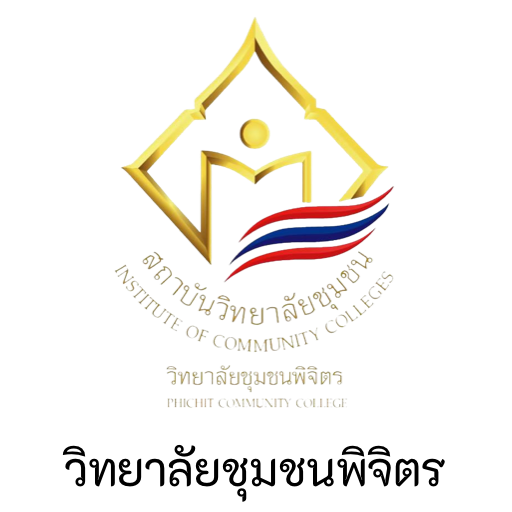 โครงร่างองค์กร (Organization Profile)วิทยาลัยชุมชนพิจิตรโครงร่างองค์กร (Organization Profile)วิทยาลัยชุมชนพิจิตรP1. ลักษณะองค์กร (Organizational Description)ก. สภาพแวดล้อมขององค์กร (Organizational Environment)วิทยาลัยชุมชนพิจิตรเดิม คือ วิทยาลัยการอาชีพโพทะเล จัดตั้งขึ้นปี พ.ศ. 2540 จัดการศึกษาระดับอาชีวศึกษา สังกัดกรมอาชีวศึกษา กระทรวงศึกษาธิการ เปิดสอนหลักสูตรประกาศนียบัตรวิชาชีพ (ปวช.) และประกาศนียบัตรวิชาชีพชั้นสูง (ปวส.) ต่อมาปี พ.ศ. 2545  ได้โอนภารกิจเป็นวิทยาลัยชุมชนพิจิตร                                                                                                                               จัดการศึกษาตามรูปแบบวิทยาลัยชุมชน ในระดับต่ำกว่าปริญญา ด้วยหลักสูตรที่หลากหลายทั้งสายวิชาการและวิชาชีพ ได้แก่ หลักสูตรอนุปริญญา  ประกาศนียบัตรวิชาชีพชั้นสูง (ปวส.)  ประกาศนียบัตรวิชาชีพ (ปวช.) และหลักสูตรฝึกอบรมวิชาชีพระยะสั้น จัดการเรียนการสอน ภาคปกติ (จันทร์ - ศุกร์ ) และภาคพิเศษ (เสาร์ – อาทิตย์) ตามความต้องการของผู้เรียน การบริหารจัดการโดยชุมชนมีส่วนร่วม  ในรูปแบบขององค์คณะบุคคล โดยมีคณะกรรมการสภาวิทยาลัย คณะกรรมการอนุวิชาการ และคณะกรรมการส่งเสริมกิจการวิทยาลัย ส่งเสริมและกำกับดูแลการบริหารจัดการ โดยร่วมมือกันจัดการศึกษาในรูปแบบระบบเครือข่าย รูปแบบของหน่วยจัดการศึกษา กระจายอยู่ตามอำเภอต่าง ๆ ในจังหวัดพิจิตร ให้โอกาสกับผู้ที่ขาดโอกาส    ทางการศึกษาได้เข้ามาศึกษาในระบบของวิทยาลัยชุมชน โดยมีพื้นที่จัดตั้งบนที่ดินจำนวน 120 ไร่ วิทยาลัยชุมชนพิจิตร เป็นสถาบันอุดมศึกษา สังกัดสำนักบริหารงานวิทยาลัยชุมชน  คณะกรรมการอุดมศึกษา กระทรวงศึกษาธิการ คณะรัฐมนตรีมีมติในวันที่ 19 กุมภาพันธ์  2545  ให้จัดตั้งวิทยาลัยชุมชน 10 จังหวัด 10 แห่ง เมื่อวันที่ 17 เมษายน 2545  ได้แก่ จังหวัดแม่ฮ่องสอน ตาก พิจิตร อุทัยธานี สระแก้ว บุรีรัมย์ หนองบัวลำภู ระนอง พังงา และนราธิวาส และขยายการจัดตั้งเพิ่มขึ้นในปีต่อมา เพิ่มขึ้นอีก 8 แห่ง คือ จังหวัดแพร่ สมุทรสาคร ตราด ยโสธร มุกดาหาร ปัตตานี  ยะลา  และสตูล                               ปี พ.ศ. 2550 ขยายเพิ่มขึ้นอีก 1 แห่ง คือ จังหวัดสงขลา  ปี พ.ศ. 2554 ขยายเพิ่มอีก 1 แห่ง คือ จังหวัดน่าน และ ปี พ.ศ. 2565 ขยายเพิ่มขึ้นอีก 1 แห่ง คือ จังหวัดสุโขทัย รวมเป็น  21 แห่ง เพื่อเอื้อประโยชน์แก่ประชาชนผู้พลาดโอกาสทางการศึกษา ได้มีโอกาสได้เข้ามาศึกษาในระบบของวิทยาลัยชุมชนปี พ.ศ. 2546 วิทยาลัยชุมชนพิจิตร ได้ขยายหน่วยจัดการเรียนการสอนให้คลอบคลุมพื้นที่ชายขอบรอยต่อ 3 จังหวัด ได้แก่ จังหวัดเพชรบูรณ์  พิษณุโลก และนครสวรรค์ โดยเปิดหน่วยจัดการศึกษาอำเภอ           ทับคล้อ ณ วัดมงคลทับคล้อ พระอารามหลวง โดยใช้อาคารพระปริยัติธรรม เป็นสถานที่จัดการเรียนการสอนในระดับอนุปริญญา และหลักสูตรฝึกอบรมวิชาชีพระยะสั้น ปี พ.ศ. 2549 เปิดสอนระดับประกาศนียบัตรวิชาชีพชั้นสูง (ปวส.) ระดับประกาศนียบัตรวิชาชีพ (ปวช.) และหลักสูตรฝึกอบรมวิชาชีพระยะสั้น โดยการบริจาคที่ดินจำนวน  813  ไร่ สร้างอาคารอำนวยการ                                               และสร้างอาคารเรียน จำนวน 2 หลัง วงเงิน 2๐,๐๐๐,๐๐๐ บาท (ยี่สิบล้านบาทถ้วน)                                          จากพันเอกหญิง ดร.สมสมัย  สิทธิเกษร               ปี พ.ศ. 25๕๓ วิทยาลัยชุมชนพิจิตร ได้ขยายหน่วยจัดการเรียนการสอนให้คลอบคลุมพื้นที่ชายขอบรอยต่อ 2 จังหวัด ได้แก่ จังหวัดกำแพงเพชร และนครสวรรค์ โดยเปิดหน่วยจัดการศึกษาทุ่งใหญ่ ณ โรงเรียนอนุบาลโพธิ์ประทับช้าง โดยเปิดสอนระดับอนุปริญญา ประกาศนียบัตรวิชาชีพชั้นสูง (ปวส.) ประกาศนียบัตรวิชาชีพ (ปวช.) และหลักสูตรฝึกอบรมวิชาชีพระยะสั้นปี พ.ศ. 2558 มีพระราชบัญญัติสถาบันวิทยาลัยชุมชน พ.ศ. 2558 เป็นกฎหมายหลักในการดำเนินงาน เพื่อให้การจัดการศึกษาและการดำเนินการของวิทยาลัยชุมชนเกิดผลสัมฤทธิ์และตอบสนองต่อความต้องการของประชาชนในท้องถิ่นและชุมชนได้อย่างเหมาะสมและเป็นรูปธรรม โดยความใน มาตรา 5        ให้สถาบันวิทยาลัยชุมชนเป็นส่วนราชการที่เป็นนิติบุคคลและเป็นส่วนราชการตามกฎหมายว่าด้วยวิธีการงบประมาณ และมีพระราชบัญญัติงบประมาณรายจ่ายประจำปีงบประมาณที่แยกออกจากสำนักงานคณะกรรมการการอุดมศึกษาตั้งแต่ปีงบประมาณ พ.ศ. 2559 เป็นต้นมาปี พ.ศ. 255๙ ถึงปัจจุบัน วิทยาลัยชุมชนพิจิตร เป็นสถานศึกษาจัดการศึกษาในระดับอุดมศึกษา    ต่ำกว่าปริญญา มีวัตถุประสงค์เพื่อจัดการศึกษา วิจัย บริการทางวิชาการ ทะนุบำรุงศิลปะและวัฒนธรรม และส่งเสริมการเรียนรู้ตลอดชีวิต เพื่อสร้างความเข้มแข็งของชุมชนและท้องถิ่น การพัฒนาที่ยั่งยืน เสริมสร้างศักยภาพบุคคล ตอบสนองความต้องการและการประกอบอาชีพของชุมชนและท้องถิ่น นำไปสู่การพัฒนาสังคม และประเทศ อย่างต่อเนื่องปัจจุบัน วิทยาลัยชุมชนพิจิตร สังกัดสถาบันวิทยาลัยชุมชน กระทรวงการอุดมศึกษา วิทยาศาสตร์ วิจัย และนวัตกรรมการจัดการศึกษา วิจัย และบริการทางการศึกษาอื่น ๆ ที่สำคัญตามพันธกิจ (EDUCATIONAL PROGRAM AND SERVICE and Service Offerings)(2) พันธกิจ วิสัยทัศน์ ค่านิยม และวัฒนธรรม (MISSION, VISION, VALUES, and Culture)พันธกิจจัดการศึกษาศึกษาต่ำกว่าปริญญา ทั้งหลักสูตรอนุปริญญา ปวส. ปวช. และพัฒนาการสะสมหน่วยกิตเพื่อได้วุฒิบัตรในอนาคตพัฒนางานวิจัยสิ่งประดิษฐ์ นวัตกรรมที่เกี่ยวข้องกับการเรียนการสอน พัฒนาชุมชน อุตสาหกรรม เพื่อสร้างองค์ความรู้ให้กับชุมชน สังคมส่งเสริมบริการวิชาการ โดยนำองค์ความรู้ทางวิชาการ งานวิจัย สิ่งประดิษฐ์มายกระดับคุณภาพชีวิต สร้างอาชีพ รายได้ให้กับชุมชนสังคมทำนุบำรุง อนุรักษ์ สืบสาน สร้างสรรค์ศิลปะวัฒนธรรมไทย ภูมิปัญญาท้องถิ่น และรักษาสิ่งแวดล้อมพัฒนาองค์กรคุณภาพให้เป็นที่ยอมรับระดับชาติวิสัยทัศน์ เป็นสถานศึกษาที่จัดการเรียนรู้ตลอดชีวิต สร้างสิ่งประดิษฐ์เพื่อความเข้มแข็งของชุมชนที่มีคุณภาพค่านิยมP = People center คนเป็นศูนย์กลางC = Creative innovation ความคิดสร้างสรรค์ นวัตกรรมC = Continuous improvement พัฒนาอย่างต่อเนื่อง(3) ลักษณะโดยรวมของบุคลากร (WORKFORCE Profile)ในปีการศึกษา 2565 วิทยาลัยชุมชนพิจิตร มีบุคลากรทั้งหมด 113 คน แบ่งเป็นประเภทต่าง ๆ ดังนี้ ประเภทผู้อำนวยการ จำนวน 1 อัตรา  มีรายละเอียด ดังนี้ประเภทข้าราชการ จำนวน 14 อัตรา  มีรายละเอียด ดังนี้ประเภทพนักงานราชการ จำนวน  21  อัตรา มีรายละเอียดดังนี้ประเภทลูกจ้าง จำนวน 77  อัตรา มีรายละเอียดดังนี้ปัจจัยขับเคลื่อนความผูกพัน (4) สินทรัพย์ (Assets)(5) สภาวะแวดล้อมด้านกฎระเบียบข้อบังคับ (Regulatory Environment	วิทยาลัยชุมชนพิจิตรจัดตั้งภายใต้ พระราชบัญญัติสถาบันวิทยาลัยชุมชน พ.ศ.2558 และที่แก้ไขเพิ่มเติม ที่เน้นการจัดการศึกษาระดับอุดมศึกษาต่ำกว่าปริญญารูปแบบวิทยาลัยชุมชน มีการดำเนินงานภายใต้ กฎหมาย กฎระเบียบ ข้อบังคับที่เกี่ยวข้อง ดังนี้ข. ความสัมพันธ์ระดับองค์กร (Organizational Relationships)(1) โครงสร้างองค์กร (Organizational Structure) 	วิทยาลัยชุมชนพิจิตร มีการบริหารงานตาม พระราชบัญญัติสถาบันวิทยาลัยชุมชน พ.ศ. 2558 โดยมีสภาวิทยาลัยชุมชนพิจิตร ประกอบด้วย 1.ประธานสภาวิทยาลัย 2.กรรมซึ่งเป็นผู้แทนองค์กรชุมชน ซึ่งมีที่ตั้งอยู่ในภูมิลำเนาเดียวกันกับวิทยาลัย จำนวน 1 คน 3.กรรมซึ่งเป็นตัวแทนองค์กรปกครองส่วนท้องถิ่น โดยมาจากองค์การบริหารส่วนจังหวัดจำนวน 1 คน และ มาจากเทศบาลหรือองค์การบริหารส่วนตำบลอีกจำนวน 1 คน 4. กรรมการซึ่งเป็นผู้แทนสถาบันอุดมศึกษา จำนวน 1 คน 5. กรรมการซึ่งเป็นผู้แทนศิษย์เก่า จำนวน 1 คน 6. กรรมการผู้ทรงคุณวุฒิจำนวน 7 คน ประกอบด้วย ภาคเอกชน จำนวน 4 คน และบุคคล ทั่วไปจำนวน 3 คน 8. ผู้อำนวยการวิทยาลัยเป็นกรรมการสภาวิทยาลัยโดยตำแหน่ง  9. รองผู้อำนวยการตามสภาวิทยาลัยแต่งตั้ง จำนวน 1 คน เป็นเลขานุการ  ทำหน้าที่กำหนดนโยบายและแนวทางการดำเนินงาน ให้ความเห็นชอบแผนจัดการศึกษา แผนปฏิบัติการ แผนพัฒนาชุมชน เพื่อสนองแต่ความต้องการและเสริมสร้างองค์ความรู้ของชุมชนให้เข้มแข็ง ส่งเสริม สนับสนุน และประสานความร่วมมือระหว่างวิทยาลัยชุมชน ส่วนราชการ องค์กรปกครองส่วนท้องถิ่น สถาบันศาสนา องค์กรที่ดำเนินงานวัฒนธรรม หรือหน่วยงานที่เกี่ยวข้องในการจัดการศึกษาทั้งในและต่างประเทศ นอกจากนี้ยังมีการดำเนินงานในรูปแบบของคณะอนุกรรมการ 2 ชุด ได้แก่                          1. อนุกรรมการวิชาการวิทยาลัยชุมชน มีอำนาจหน้าที่ ให้คำปรึกษา เสนอแนะ เกี่ยวกับการจัดการศึกษา การพัฒนาหลักสูตร การประกันคุณภาพการศึกษา การวิจัย การให้บริการทางวิชาการ การทะนุบำรุงศิลปวัฒนธรรม การดำเนินงานหน่วยจัดการศึกษา การพัฒนาทางวิชาการของวิทยาลัยชุมชน  2.กรรมการ ได้แก่ ส่งเสริมกิจการวิทยาลัย สภาวิทยาลัยชุมชนพิจิตรแต่งตั้งคณะกรรมการส่งเสริมกิจการวิทยาลัย ประกอบด้วย ประธานกรรมการและกรรมการซึ่งสภาวิทยาลัยแต่งตั้งจากจากบุคคลภายนอกวิทยาลัย จำนวนไม่เกินเก้าคน โดยคำแนะนำของผู้อำนวยการวิทยาลัย และให้ผู้อำนวยการวิทยาลัยทำหน้าที่ฝ่ายเลขานุการและประสานงานในการดำเนินงานของคณะกรรมการ โดยคณะกรรมการมีวาระการดำรงตำแหน่งสี่ปี มีหน้าที่ในการให้คำแนะนำ ให้คำปรึกษา และสนับสนุนการดำเนินกิจการของวิทยาลัย จัดหาทุน ระดมทุนเพื่อเป็นเงินรายได้ของวิทยาลัย สร้างความสัมพันธ์กับชุมชนหรือองค์กร รวมทั้งสถาบันการศึกษาต่างๆ มีหน้าที่ให้คำแนะนำ ให้คำปรึกษาและสนับสนุนการดำเนินกิจการของวิทยาลัยชุมชน	ด้านการบริหารงาน มีผู้อำนวยการวิทยาลัยชุมชนเป็นผู้บริหารสูงสุด อยู่ในตำแหน่งวาระ 4 ปี มีรองผู้อำนวยการ จำนวน 1 คน  ผู้ช่วยผู้อำนวยการ จำนวน 2 คน  มีโครงสร้างการบริหารแบ่งเป็น 2 สำนัก 1 ศูนย์ ได้แก่ 1) สำนักงานผู้อำนวยการ มีผู้อำนวยการสำนักงาน 1 คน 2) สำนักวิชาการ มีผู้อำนวยการสำนัก 1 คน 3) ศูนย์ส่งเสริมการเรียนรู้ตลอดชีวิต วิจัยและนวัตกรรม มีผู้อำนวยการศูนย์ 1 คน  ดำเนินงานกำกับติดตามให้การบริหารจัดการในระดับต่าง ๆ ให้เป็นไปตามหลักธรรมมาภิบาล และดำเนินงานตาม พันธกิจ ภารกิจเพื่อให้บรรลุตามวิสัยทัศน์ของวิทยาลัย  ประกอบด้วย หัวหน้ากลุ่มงาน  หัวหน้าสาขางาน หัวหน้างาน หัวหน้า หน่วยจัดการศึกษา 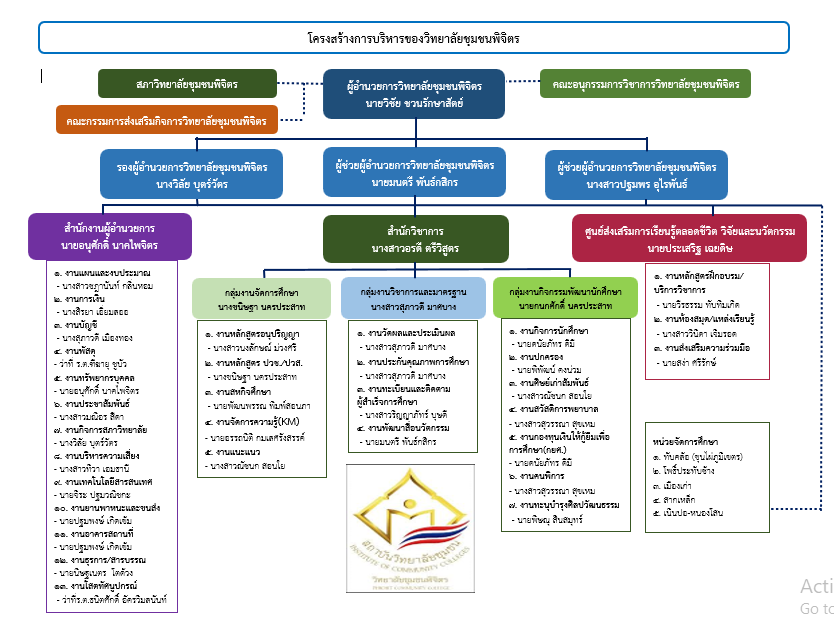 ผู้เรียน ลูกค้ากลุ่มอื่น และผู้มีส่วนได้ส่วนเสีย (Students, Other CUSTOMERS and STAKEHOLDERS)ผู้ส่งมอบ คู่ความร่วมมือที่เป็นทางการและไม่เป็นทางการ (Suppliers, PARTNERS, and COLLABORATORS)ตาราง คู่ความร่วมมือP2. สภาวการณ์ขององค์กร (Organizational Situation)ก. สภาพด้านการแข่งขัน (Competitive Environment)(1) ลำดับในการแข่งขัน (Competitive Position)วิทยาลัยชุมชนพิจิตรมีสภาพด้านการแข่งขันและลำดับของการแข่งขัน ในประเด็นดังต่อไปนี้1. ด้านความเป็นสถาบันอุดมศึกษาในพื้นที่ วิทยาลัยชุมชนพิจิตรเป็นสถาบันอุดมศึกษา 1 ใน 2 ของจังหวัดพิจิตร ที่มีการจัดการศึกษาระดับอุดมศึกษาที่ต่ำกว่าปริญญา 2. ด้านการจัดการศึกษาวิทยาลัยชุมชนพิจิตรมีการจัดการศึกษาระดับอาชีวศึกษา ระดับอุดมศึกษา ที่สำคัญทำให้ลักษณะการจัดการศึกษาของวิทยาลัยชุมชนพิจิตร ซึ่งมีลักษณะการจัดการศึกษาครบ 3 ระบบ ได้แก่ 1) การศึกษาในระบบ (formal education) 2) การศึกษานอกระบบ (อังกฤษ: Non-formal Education) 3)การศึกษาตามอัธยาศัย (Informal Education)  ซึ่งการศึกษาในระบบ (formal education) วิทยาลัยชุมชนพิจิตรสามารถจัดการศึกษาได้ถึง ระดับ Hpartiary Education เพื่อพัฒนาและส่งเสริมอาชีพของคนในพื้นที่ ชุมชน จึงอยู่ในลำดับที่ 1 จาก 2 ของวิทยาลัยชุมชนที่มีการจัดการศึกษาในรูปแบบวิทยาลัยชุมชน ได้แก่ วิทยาลัยชุมชนอุทัยธานี 3.  ด้านการประกันคุณภาพการศึกษาภายในวิทยาลัยชุมชนพิจิตรมีผลคะแนนที่แสดงถึงการบริหารจัดการในด้านบริหารจัดการหลักสูตรโดยมีลำดับคะแนนที่ 16 จาก 20  และด้านการบริหารจัดการระดับวิทยาลัยมีลำดับคะแนนที่ 19 จาก 20 โดยมีคู่แข่งขันที่สำคัญที่มีลักษณะการจัดการศึกษาและมีภารกิจลักษณะใกล้เคียงกัน ได้แก่ วิทยาลัยชุมชนอุทัยธานี และวิทยาลัยชุมชนแพร่4.  ด้านวิจัยและสิ่งประดิษฐ์ซึ่งเป็นผลจากการจัดการศึกษาที่ครอบคลุมที่เน้นในด้านการพัฒนาทักษะอาชีพชุมชน การพัฒนาด้านวิจัยและสิ่งประดิษฐ์ที่ตอบสนองต่อความต้องการของชุมชนที่มีมากกว่า 60 ชื้นงานในแต่ละปีการศึกษา โดยมีลำดับ 1 ใน 2 ของวิทยาลัยชุมชนที่มีการพัฒนาด้านสิ่งประดิษฐ์ ได้แต่ วิทยาลัยชุมชนอุทัยธานีการเปลี่ยนแปลงความสามารถในการแข่งขัน (Competitiveness Changes)การเปลี่ยนแปลงความสามารถในการแข่งขันที่สำคัญที่จะสร้างโอกาสทางการสร้างนวัตกรรมและความร่วมมือด้านการพัฒนาคุณภาพการศึกษาและพัฒนาองค์กรสู่ความเป็นเลิศ  และปัจจัยที่มีผลกระทบต่อการแข่งขันที่สำคัญ คือ 1) ปัจจัยการเมือง ได้แก่ นโยบายที่ตอบสนองการพัฒนา BCG Model แผนพัฒนาเศรษฐกิจและสังคมแห่งชาติฉบับปัจจุบัน ความขัดแย้งทางการเมือง แนวคิด ทิศทาง ยุทธศาสตร์ชาติ 20 ปี   2) ปัจจัยด้านเศรษฐกิจ ได้แก่ ยุทธศาสตร์จังหวัด การเจริญเติบโตทางเศรษฐกิจของประเทศลดลงอย่างต่อเนื่อง ราคาพืชผลทางการเกษตร การไม่มีรายได้ของแรงงาน การเกิดอาชีพใหม่   3) ปัจจัยสังคม ได้แก่ การเปลี่ยนแปลงโครงสร้างประชากรและอัตราการเกิดลดลง ส่งผลต่อจำนวนนักเรียน นักศึกษามีแนวโน้มที่ลดลงต่อเนื่อง  การเข้าสู่สังคมผู้สูงอายุเพิ่มขึ้น  การเกิดกลุ่มเปราะบางทางสังคมและผู้ด้อยโอกาส  คนรุ่นใหม่มีแนวโน้มให้ความสนใจกับการแสวงหาความรู้ที่ไม่ต้องเรียนจบปริญญา หรือเรียนในหลักสูตรที่ต้องมีระยะเวลานาน  4) ปัจจัยการศึกษา ได้แก่ แผนการศึกษาแห่งชาติ (พ.ศ.2560 - 2579) การปฏิรูปการศึกษาตามนโยบายของ อว.  5) ปัจจัยเทคโนโลยี ได้แก่ การเกิดกระแสพลังงานทดแทน เทคโนโลยีทุกด้านพัฒนาไปอย่างรวดเร็วส่งผลให้เกิดการ Disruption ไม่สามารถปรับตัวให้ทันหรือไม่ยอมรับการเปลี่ยนแปลง  6) ปัจจัยสภาพแวดล้อม ได้แก่ การสนับสนุนพลังงานหมุนเวียนเพื่อการทดแทน การเกิดภัยพิบัติทางธรรมชาติที่รุนแรง  การเปลี่ยนแปลงสภาพทางภูมิศาสตร์ ความมั่นคงด้านทรัพยากรอาหาร พลังงาน น้ำ การเปลี่ยนแปลงภูมิอากาศข้อมูลเชิงเปรียบเทียบ (Comparative Data)วิทยาลัยชุมชนพิจิตรมีแหล่งข้อมูลเชิงเปรียบเทียบที่สำคัญ ได้แก่ การจัดการศึกษาในหลักสูตรอนุปริญญา  หลักสูตรประกาศนียบัตรวิชาชีพชั้นสูง และหลักสูตรประกาศนียบัตรวิชาชีพที่มีทั้งจำนวนหลักสูตร การประกันคุณภาพการศึกษาระดับหลักสูตร จำนวนหน่วยจัดการศึกษา อัตราสำเร็จการศึกษา และอัตราคงอยู่ของผู้เรียน และยังมีภารกิจวิจัยและนวัตกรรมข. บริบทเชิงกลยุทธ์ (Strategic Context)	ความท้าทายเชิงกลยุทธ์ที่สำคัญของวิทยาลัยชุมชนพิจิตร ด้านการจัดการศึกษาด้วยการพัฒนาหลักสูตรให้มีความทันสมัยด้วยกระบวนการ OBE ในทุกหลักสูตรไม่ว่าจะเป็นหลักสูตรอนุปริญญา หลักสูตรประกาศนียบัตรวิชาชีพขั้นสูง หลักสูตรประกาศนียบัตรวิชาชีพ และมีการนำเกณฑ์  AUN-QA มารับรองการดำเนินการในระดับหลักสูตร ส่วนในระดับองค์กรมีการนำเกณฑ์คุณภาพการศึกษาเพื่อการดำเนินการที่เป็นเลิศ  EdPEx การสร้างสิ่งประดิษฐ์ที่ตอบสนองความต้องการของชุมชนที่ได้รับการจอดอนุสิทธิบัตร สิทธิบัตร  พัฒนาบุคลากรสายวิชาการและสายสนับสนุนให้มีทักษะและศักยภาพที่หลากหลายเพื่อพัฒนาผู้เรียนให้มีผลการเรียนรู้ไปประกอบอาชีพ สร้างเครือข่ายความร่วมมือเพื่อพัฒนาด้านวิชาการ วิจัย และนวัตกรรมสิ่งประดิษฐ์ที่ตอบสนองความต้องการของชุมชน เศรษฐกิจ ส่งเสริมสนับสนุนให้บุคลากรทุกด้านพัฒนาให้มีนวัตกรรมแนวปฏิบัติงานที่ดี เพื่อสร้างความเป็นเลิศให้แก่องค์กรค. ระบบการปรับปรุงผลการดำเนินการ (PERFORMANCE Improvement System)	วิทยาลัยชุมชนพิจิตรมีการปรับปรุงผลการดำเนินงานในทุกงานตามพันธกิจด้วยการใช้วงจรคุณภาพ PDCA   หรือ Deming Cycle   และการจัดการศึกษาแบบหลากหลายเน้นการจัดการเรียนรู้แบบผสมผสาน Blended Learning มีการพัฒนาคุณภาพการศึกษาด้วย การประกันคุณภาพการศึกษาภายใน ระดับหลักสูตร และระดับวิทยาลัย มีการใช้เครื่องมือต่าง ๆ ในการบริหารงาน อาทิ หลักธรรมาธิบาล (Good Governance)การบริหารความเสี่ยงองค์กร การจัดการความรู้ (Knowledge Management : KM ) การวางแผนกลยุทธ์ และมีการดำเนินการตามแผนยุทธศาสตร์ของวิทยาลัย การบริหารงานแบบมุ่งผลสัมฤทธิ์ มีการประสานนโยบายทุกอย่าง ให้ขับเคลื่อนไปในทิศทางเดียวกันที่มีประสิทธิภาพและดีที่สุด การจัดการศึกษา วิจัย และบริการวิชาการความสำคัญของหลักสูตรและบริการผู้เรียนและผู้รับบริการวิธีการส่งมอบหลักสูตรและบริการ1. ด้านการเรียนการสอน1. ด้านการเรียนการสอน1. ด้านการเรียนการสอน1. ด้านการเรียนการสอนระดับอนุปริญญา 3 ปี 90 หน่วยกิต จำนวน  4   หลักสูตรระดับอนุปริญญา 3 ปี 90 หน่วยกิต จำนวน  4   หลักสูตรระดับอนุปริญญา 3 ปี 90 หน่วยกิต จำนวน  4   หลักสูตรระดับอนุปริญญา 3 ปี 90 หน่วยกิต จำนวน  4   หลักสูตร1) หลักสูตรอนุปริญญา สาขาวิชาการศึกษาปฐมวัยสร้างบุคลากรที่มีความรู้ความสามารถและทักษะในการประกอบอาชีพ  1. ผู้ดูแลเด็กปฐมวัย  2. พี่เลี้ยงเด็กปฐมวัย  3. สร้างสรรค์กิจกรรม หรับเด็กปฐมวัย  บุคคลทั่วไปทุกช่วงอายุ เป็นผู้สำเร็จการศึกษาระดับ มัธยมศึกษาตอนปลาย ประกาศนียบัตรวิชาชีพหรือเทียบเท่า และคุณสมบัติอื่นๆให้เป็นไปตามข้อบังคับวิทยาลัยชุมชนการจัดการเรียนการสอนในหลักสูตรต่างๆ เช่น การบรรยาย การฝึกปฏิบัติ (Lab) การสอนแบบ Blended Learning 
การเรียนรู้ร่วมการทำงาน (WIL) กิจกรรมทางวิชาการ การฝึกประสบการณ์2) หลักสูตรอนุปริญญา สาขาวิชารัฐประศาสนศาสตร์  สร้างบุคลากรที่มีความรู้ความสามารถและทักษะในการประกอบอาชีพ  1. พนักงานภาคราชการ รัฐวิสาหกิจ และภาคเอกชน  2. ผู้นำชุมชน ผู้บริหารท้องถิ่น 3. ผู้ประกอบการเป็นธุรกิจส่วนตัว อาชีพอิสระ บุคคลทั่วไปทุกช่วงอายุ เป็นผู้สำเร็จการศึกษาระดับ มัธยมศึกษาตอนปลาย ประกาศนียบัตรวิชาชีพหรือเทียบเท่า และคุณสมบัติอื่นๆให้เป็นไปตามข้อบังคับวิทยาลัยชุมชนการจัดการเรียนการสอนในหลักสูตรต่างๆ เช่น การบรรยาย การฝึกปฏิบัติ (Lab) การสอนแบบ Blended Learning 
การเรียนรู้ร่วมการทำงาน (WIL) กิจกรรมทางวิชาการ การฝึกประสบการณ์3) หลักสูตรอนุปริญญาสาขาวิชาคอมพิวเตอร์ธุรกิจสร้างบุคลากรที่มีความรู้ความสามารถและทักษะในการประกอบอาชีพ 1. เป็นผู้ปฏิบัติงานได้ในหน่วยงานภาคราชการ รัฐวิสาหกิจ และเอกชน  2.ผู้ประกอบการเกี่ยวกับธุรกิจคอมพิวเตอร์ และอินเทอร์เน็ต บุคคลทั่วไปทุกช่วงอายุ เป็นผู้สำเร็จการศึกษาระดับ มัธยมศึกษาตอนปลาย ประกาศนียบัตรวิชาชีพหรือเทียบเท่า และคุณสมบัติอื่นๆให้เป็นไปตามข้อบังคับวิทยาลัยชุมชนการจัดการเรียนการสอนในหลักสูตรต่างๆ เช่น การบรรยาย การฝึกปฏิบัติ (Lab) การสอนแบบ Blended Learning 
การเรียนรู้ร่วมการทำงาน (WIL) กิจกรรมทางวิชาการ การฝึกประสบการณ์4) หลักสูตรอนุปริญญาสาขาวิชาเทคโนโลยีสารสนเทศสร้างบุคลากรที่มีความรู้ความสามารถและทักษะในการประกอบอาชีพ  1. นักเทคโนโลยีสารสนเทศ  2. นักวิเคราะห์และออกแบบระบบงานสารสนเทศ  3. นักพัฒนาเว็บไซต์  4. นักวิชาชีพในสถานประกอบการที่มีการใช้เทคโนโลยีสารสนเทศ บุคคลทั่วไปทุกช่วงอายุ เป็นผู้สำเร็จการศึกษาระดับ มัธยมศึกษาตอนปลาย ประกาศนียบัตรวิชาชีพหรือเทียบเท่า และคุณสมบัติอื่นๆให้เป็นไปตามข้อบังคับวิทยาลัยชุมชนการจัดการเรียนการสอนในหลักสูตรต่างๆ เช่น การบรรยาย การฝึกปฏิบัติ (Lab) การสอนแบบ Blended Learning 
การเรียนรู้ร่วมการทำงาน (WIL) กิจกรรมทางวิชาการ การฝึกประสบการณ์ระดับประกาศนียบัตรวิชาชีพชั้นสูง จำนวน 5 หลักสูตรระดับประกาศนียบัตรวิชาชีพชั้นสูง จำนวน 5 หลักสูตรระดับประกาศนียบัตรวิชาชีพชั้นสูง จำนวน 5 หลักสูตรระดับประกาศนียบัตรวิชาชีพชั้นสูง จำนวน 5 หลักสูตร1) สาขาวิชาการบัญชีสร้างบุคลากรที่มีความรู้ความสามารถและทักษะในการประกอบอาชีพ 1. นักบัญชีในหน่วยงานของรัฐบาล รัฐวิสาหกิจ และเอกชน 2. เป็นผู้ประกอบการ และประกอบอาชีพอิสระนักเรียนที่สำเร็จการศึกษาระดับมัธยมศึกษาตอนปลายหรือเทียบเท่าการจัดการเรียนการสอนในหลักสูตรประกาศนียบัตรวิชาชีพ พ.ศ. 2562 จัดการเรียนการสอนในรูปแบบการบรรยาย และการฝึกปฏิบัติ แบบ Blended Learning การฝึกประสบการณ์ในสถานประกอบการ2) สาขาวิชาเทคโนโลยีธุรกิจดิจิทัลสร้างบุคลากรที่มีความรู้ความสามารถและทักษะในการประกอบอาชีพ 1. ผู้ประกอบการด้านจัดการสินค้าออนไลน์ 2. ผู้ประกอบการธุรกิจด้านคอมพิวเตอร์ รับพิมพ์เอกสาร รับทำนามบัตร ผลิตสื่อสิ่งพิมพ์ 3. ผู้ประกอบการด้านรับประกอบ-ซ่อมคอมพิวเตอร์ คอมพิวเตอร์ ออกแบบงานด้านกราฟิก  3. งานสนับสนุนการดำเนินงานในหน่วยงาน ราชการ รัฐวิสาหกิจ และเอกชนนักเรียนที่สำเร็จการศึกษาระดับมัธยมศึกษาตอนปลายหรือเทียบเท่าการจัดการเรียนการสอนในหลักสูตรประกาศนียบัตรวิชาชีพ พ.ศ. 2562 จัดการเรียนการสอนในรูปแบบการบรรยาย และการฝึกปฏิบัติ แบบ Blended Learning การฝึกประสบการณ์ในสถานประกอบการ3) สาขาวิชาเทคนิคเครื่องกลสร้างบุคลากรที่มีความรู้ความสามารถและทักษะในการประกอบอาชีพ1. รับราชการ รัฐวิสาหกิจ และเอกชน2. ช่างเทคนิคในโรงงานอุตสาหกรรม 3. ผู้ประกอบการและอาชีพอิสระ (ช่างซ่อมเครื่องยนต์ ช่างซ่อมจักรยานยนต์ ช่างซ่อมแอร์รถยนต์ ช่างซ่อมเครื่องล่าง  4. ช่างเทคนิคในสถานประกอบการบริการด้านยานยนต์ และพนักงานขาย นักเรียนที่สำเร็จการศึกษาระดับมัธยมศึกษาตอนปลายหรือเทียบเท่าการจัดการเรียนการสอนในหลักสูตรประกาศนียบัตรวิชาชีพ พ.ศ. 2562 จัดการเรียนการสอนในรูปแบบการบรรยาย และการฝึกปฏิบัติ แบบ Blended Learning การฝึกประสบการณ์ในสถานประกอบการ4) สาขาวิชาอิเล็กทรอนิกส์อุตสาหกรรมสร้างบุคลากรที่มีความรู้ความสามารถและทักษะในการประกอบอาชีพ1. รับราชการ รัฐวิสาหกิจ เอกชน2. ช่างซ่อมบำรุง และ ช่างเทคนิคในโรงงานอุตสาหกรรม 4. ผู้ประกอบการและอาชีพอิสระด้านอิเล็กทรอนิกส์นักเรียนที่สำเร็จการศึกษาระดับมัธยมศึกษาตอนปลายหรือเทียบเท่าการจัดการเรียนการสอนในหลักสูตรประกาศนียบัตรวิชาชีพ พ.ศ. 2562 จัดการเรียนการสอนในรูปแบบการบรรยาย และการฝึกปฏิบัติ แบบ Blended Learning การฝึกประสบการณ์ในสถานประกอบการ5) สาขาวิชาไฟฟ้าสร้างบุคลากรที่มีความรู้ความสามารถและทักษะในการประกอบอาชีพ1. รับราชการ รัฐวิสาหกิจ เอกชน2. ช่างซ่อมบำรุง และ ช่างเทคนิคในโรงงานอุตสาหกรรม 4. ผู้ประกอบการและอาชีพอิสระด้านไฟฟ้าระดับประกาศนียบัตรวิชาชีพ จำนวน 6 หลักสูตรระดับประกาศนียบัตรวิชาชีพ จำนวน 6 หลักสูตรระดับประกาศนียบัตรวิชาชีพ จำนวน 6 หลักสูตรระดับประกาศนียบัตรวิชาชีพ จำนวน 6 หลักสูตร1) สาขาวิชาการบัญชีสร้างบุคลากรที่มีความรู้ความสามารถและทักษะในการประกอบอาชีพ1. งานด้านสนับสนุน และการทำบัญชี การจัดทำเอกสาร ในภาคราชการ รัฐวิสาหกิจ และภาคเอกสาร 2. ผู้ประกอบการ และอาชีพอิสระ ในชุมชน ผู้สำเร็จการศึกษาระดับชั้นมัธยมศึกษาตอนต้นหรือเทียบเท่าการจัดการเรียนการสอนในหลักสูตรประกาศนียบัตรวิชาชีพ พ.ศ. 2562 จัดการเรียนการสอนในรูปแบบการบรรยาย และการฝึกปฏิบัติ แบบ Blended Learning การฝึกประสบการณ์ในสถานประกอบการ2) สาขาวิชาคอมพิวเตอร์ธุรกิจสร้างบุคลากรที่มีความรู้ความสามารถและทักษะในการประกอบอาชีพ1. งานด้านสนับสนุนใน ภาคราชการ รัฐวิสาหกิจ และเอกชน1. ผู้ประกอบการด้านคอมพิวเตอร์ รับพิมพ์เอกสาร รับประกอบ-ซ่อมคอมพิวเตอร์ รับทำนามบัตร ผู้สำเร็จการศึกษาระดับชั้นมัธยมศึกษาตอนต้นหรือเทียบเท่าการจัดการเรียนการสอนในหลักสูตรประกาศนียบัตรวิชาชีพ พ.ศ. 2562 จัดการเรียนการสอนในรูปแบบการบรรยาย และการฝึกปฏิบัติ แบบ Blended Learning การฝึกประสบการณ์ในสถานประกอบการ3) สาขาวิชาช่างยนต์สร้างบุคลากรที่มีความรู้ความสามารถและทักษะในการประกอบอาชีพ1. งานช่างเทคนิคยานยนต์ ในภาคราชการ รัฐวิสาหกิจ และเอกชน2. ช่างควบคุมในโรงงานอุตสาหกรรม3. ผู้ประกอบการด้านยานยนต์ และอาชีพอิสระ ผู้สำเร็จการศึกษาระดับชั้นมัธยมศึกษาตอนต้นหรือเทียบเท่าการจัดการเรียนการสอนในหลักสูตรประกาศนียบัตรวิชาชีพ พ.ศ. 2562 จัดการเรียนการสอนในรูปแบบการบรรยาย และการฝึกปฏิบัติ แบบ Blended Learning การฝึกประสบการณ์ในสถานประกอบการ4) สาขาวิชาช่างไฟฟ้ากำลังสร้างบุคลากรที่มีความรู้ความสามารถและทักษะในการประกอบอาชีพ1. งานช่างเทคนิคไฟฟ้ากำลัง ในภาคราชการ รัฐวิสาหกิจ และเอกชน2. ช่างควบคุมในโรงงานอุตสาหกรรม3. ผู้ประกอบการด้านไฟฟ้า และอาชีพอิสระผู้สำเร็จการศึกษาระดับชั้นมัธยมศึกษาตอนต้นหรือเทียบเท่าการจัดการเรียนการสอนในหลักสูตรประกาศนียบัตรวิชาชีพ พ.ศ. 2562 จัดการเรียนการสอนในรูปแบบการบรรยาย และการฝึกปฏิบัติ แบบ Blended Learning การฝึกประสบการณ์ในสถานประกอบการ5) สาขาวิชาช่างอิเล็กทรอนิกส์สร้างบุคลากรที่มีความรู้ความสามารถและทักษะในการประกอบอาชีพ1. ช่างเทคนิค ช่างควบคุมงาน ในภาคราชการ รัฐวิสาหกิจ และเอกชน2. ช่างควบคุมระบบสื่อสารในโรงงานอุตสาหกรรม 3. ผู้ประกอบการ และอาชีพอิสระ (จำหน่ายและบริการตรวจซ่อม ติดตั้งอุปกรณ์ไฟฟ้าและอิเล็กทรอนิกส์ ระบบอินเตอร์เน็ต โทรศัพท์มือถือ)6) สาขาวิชาช่างเชื่อมสร้างบุคลากรที่มีความรู้ความสามารถและทักษะในการประกอบอาชีพ 1.ช่างซ่อมบำรุง ช่างเชื่อมในภาคราชการ รัฐวิสาหกิจ และเอกชน2. ช่างซ่อมบำรุงโรงงานอุตสาหกรรม โรงผลิตและประกอบรถยนต์ 2. ช่างเชื่อมท่ออุตสาหกรรม ท่อส่งน้ำมัน ท่อส่งก๊าซ  3. ผู้ประกอบการ และ อาชีพอิสระ2. ด้านการวิจัยและนวัตกรรม2. ด้านการวิจัยและนวัตกรรม2. ด้านการวิจัยและนวัตกรรม2. ด้านการวิจัยและนวัตกรรมการวิจัยการวิจัยการวิจัยการวิจัยโครงการวิจัยยกระดับการผลิตส้มโอท่าข่อยเพื่อให้ได้มาตรฐานสร้างบุคคล/ชุมชนให้มีความรู้ความสามารถและทักษะในการประกอบอาชีพ1. จัดตั้งกลุ่มเกษตรกรคุณภาพจำนวน 1 กลุ่ม ชื่อกลุ่มส้มโอท่าข่อยพิจิตร2. .จำนวนสมาชิก  ๔0 คน3. สมาชิกมีความรู้สามารถผลิตส้มโอท่าข่อยคุณภาพจัดตั้งกลุ่มสมาชิกเกษตรกรสวนส้มจำนวน ๔๐ คนจัดฝึกอบรมถ่ายทอดเทคโนโลยีเรื่อง .การผลิตส้มให้ได้มาตรฐานการส่งออก แก่เกษตรกรสวนส้มโอท่าข่อยตำบลโพธิ์ประทับช้าง อำเภอโพธิ์ประทับช้างจังหวัดพิจิตร จัดฝึกอบรมถ่ายทอดเทคโนโลยีเรื่อง การแปรรูปส้มโอท่าข่อยผลิตภัณฑ์แยมส้มโอท่าข่อย และผลิตภัณฑ์แยมลีส้มโอท่าข่อยเกษตรกรสวนส้มโอท่าข่อยตำบลโพธิ์ประทับช้าง อำเภอโพธิ์ประทับช้างจังหวัดพิจิตรโครงการวิจัยการยกระดับคุณภาพกลุ่มเกษตรกรแปรรูปมะนาวกระจก หมู่ 11 ตำบลทุ่งใหญ่ อำเภอโพธิ์ประทับช้าง จังหวัดพิจิตรเพื่อถ่ายทอดองค์ความรู้กระบวนการแปรรูปมะนาวกระจกไปสู่กลุ่มเกษตรกรเพื่อพัฒนาบรรจุภัณฑ์มะนาวกระจกเพื่อเพิ่มกำลังผลิตมะนาวกระจก โดยใช้เครื่องฝานมะนาวเข้ามาช่วยลดเวลาในการฝานมะนาวเพื่อยกระดับคุณภาพกลุ่มเกษตรกรแปรรูปมะนาวกระจก หมู่ 11 ตำบลทุ่งใหญ่ อำเภอโพธิ์ประทับช้าง จังหวัดพิจิตร ได้เป็นวิสาหกิจชุมชนเกษตรกร ตำบลทุ่งใหญ่ช้าง อำเภอโพธิ์ประทับช้าง จังหวัดพิจิตรการถ่ายทอดองค์ความรู้กระบวนการแปรรูปมะนาวกระจกและการใช้งานเครื่องฝานมะนาว ไปสู่กลุ่มเกษตรกร โดยทำการจัดการอบรมภาคทฤษฎีให้ความรู้การแปรรูปมะนาวกระจกและการใช้งานเครื่องฝานมะนาวและ ภาคปฏิบัติให้ผู้เข้าอบรมปฏิบัติตามวิทยากร การทำมะนาวกระจกพร้อมกับให้ผู้เข้าอบรมได้ปฏิบัติการใช้งานเครื่องฝานมะนาว และทำการประเมินความพึงพอใจในการจัดการอบรมในครั้งนี้ การกำลังผลิตมะนาวกระจก โดยใช้เครื่องฝานมะนาวเข้ามาช่วยลดเวลาในการฝานมะนาว โดยทำการสร้างเครื่องฝานมะนาวโดยให้นักศึกษาได้มีส่วนร่วมในการสร้างเครื่องฝานมะนาวเรื่องระบบไฟฟ้าตัดวงจรไฟฟ้า พร้อมความปลอดภัย ในการทำงาน พร้อมทำการทดสอบสามารถใช้งานได้ปกติและทำการส่งมอบเครื่องฝานมะนาวให้กับกลุ่มวิสาหกิจชุมชนในวันการถ่ายทอดองค์ความรู้กระบวนการแปรรูปมะนาวกระจกทำการยกระดับคุณภาพกลุ่มเกษตรกรแปรรูปมะนาวกระจก เป็นวิสาหกิจชุมชน โดยทำการประชุมกลุ่มแปรรูปมะนาวกระจกโดยให้ความรู้วิสาหกิจชุมชนและร่วมกัน คิดชื่อกลุ่มและออกกฎระเบียบของกลุ่มพร้อมรวบรวมเอกสารประกอบการจดวิสาหกิจชุมชนและทำการยื่นขอจดเป็นวิสาหกิจชุมชน ณ เกษตรอำเภอโพธิ์ประทับช้าง โครงการวิจัยยกระดับการผลิตส้มโอท่าข่อยเพื่อให้ได้มาตรฐานสร้างบุคคล/ชุมชนให้มีความรู้ความสามารถและทักษะในการประกอบอาชีพ1. จัดตั้งกลุ่มเกษตรกรคุณภาพจำนวน 1 กลุ่ม ชื่อกลุ่มส้มโอท่าข่อยพิจิตร2. .จำนวนสมาชิก  ๔0 คน3. สมาชิกมีความรู้สามารถผลิตส้มโอท่าข่อยคุณภาพจัดตั้งกลุ่มสมาชิกเกษตรกรสวนส้มจำนวน ๔๐ คนจัดฝึกอบรมถ่ายทอดเทคโนโลยีเรื่อง การผลิตส้มให้ได้มาตรฐานการส่งออก แก่เกษตรกรสวนส้มโอท่าข่อยตำบลโพธิ์ประทับช้าง อำเภอโพธิ์ประทับช้างจังหวัดพิจิตร จัดฝึกอบรมถ่ายทอดเทคโนโลยีเรื่อง การแปรรูปส้มโอท่าข่อยผลิตภัณฑ์แยมส้มโอท่าข่อย และผลิตภัณฑ์เยลลีส้มโอท่าข่อยเกษตรกรสวนส้มโอท่าข่อยตำบลโพธิ์ประทับช้าง อำเภอโพธิ์ประทับช้างจังหวัดพิจิตรสิ่งประดิษฐ์สิ่งประดิษฐ์สิ่งประดิษฐ์สิ่งประดิษฐ์โครงการเครื่องสไลด์กล้วยอัตโนมัติ กรณีศึกษา กลุ่มวิสาหกิจชุมชนกลุ่มแม่บ้านแปรรูปเกษตรท้องถิ่นบ้านใหม่สุขเกษม หมู่ 7 ต.แหลมรัง อ.บึงนาราง จ.พิจิตรสร้างบุคคล/ชุมชนให้มีความรู้ความสามารถและทักษะในการประกอบอาชีพแปรรูปผลิตภัณฑ์จากกล้วยกลุ่มอาชีพ/ประชาชนในพื้นที่ต.แหลมรัง อ.บึงนาราง จ.พิจิตรส่งมอบนวัตกรรมและคู่มือการใช้งานถ่ายทอดเทคโนโลยีด้วยการฝึกอบรมการใช้งานเครื่องสไลด์กล้วยอัตโนมัติเครื่องผสมส่วนผสมปลา การทำปลาร้า ของกลุ่มวิสาหกิจชุมชนแปรรูปพืช-สัตว์ ม.1 ต.ทุ่งใหญ่ อ.โพธิ์ประทับช้าง จ.พิจิตรสร้างบุคคล/ชุมชนให้มีความรู้ความสามารถและทักษะในการประกอบอาชีพการทำปลาร้ากลุ่มอาชีพ/ประชาชนในพื้นที่ต.ทุ่งใหญ่             อ.โพธิ์ประทับช้างจ.พิจิตรส่งมอบนวัตกรรมและคู่มือการใช้งานถ่ายทอดเทคโนโลยีด้วยการฝึกอบรมการใช้งานเครื่องผสมส่วนผสมปลาการทำปลาร้าเครื่องอบสมุนไพรพลังงานแสงอาทิตย์เพื่อใช้กับกลุ่มงานแพทย์แผนไทย โรงพยาบาลทับคล้อ  อ.ทับคล้อ จ.พิจิตร (พัฒนาเครื่องอบแห้งสองระบบปรับองศาตามดวงอาทิตย์)สร้างบุคคล/ชุมชนให้มีความรู้ความสามารถและทักษะในการประกอบอาชีพการทำลูกประคบสมุนไพร และผลิตภัณฑ์จากสมุนไพรต่าง ๆ กลุ่มอาชีพ/ประชาชนในพื้นที่ต.ทับคล้ออ.ทับคล้อจ.พิจิตรส่งมอบนวัตกรรมและคู่มือการใช้งานถ่ายทอดเทคโนโลยีด้วยการฝึกอบรมการใช้งานเครื่องผสมส่วนผสมปลาการทำปลาร้า3. ด้านการบริการวิชาการ3. ด้านการบริการวิชาการ3. ด้านการบริการวิชาการ3. ด้านการบริการวิชาการหลักสูตรช่างเชื่อมติกเหล็กกล้าไร้สนิมสร้างบุคคล/ชุมชนให้มีความรู้ความสามารถและด้านทักษะความเข้าใจเกี่ยวกับการ เชื่อมติกเหล็กกล้าไร้สนิมมีทักษะในการเชื่อมติกเหล็กกล้าไร้สนิมมีเจตคติที่ดีต่ออาชีพข่างเชื่อมติกเหล็กกล้าไร้สนิมมีกิจนิสัยในการทำงานด้วยความรับผิดชอบ รอบคอบ  ปลอดภัย ประณีต  และประหยัดสามารถไปประกอบอาชีพเป็นช่างประกอบผลิตภัณฑ์ประชาชนทั่วไปที่มีความต้องการศึกษาด้านวิชาชีพในอนาคต   การจัดการเรียนการสอน,การฝึกปฏิบัติหลักสูตรงานซ่อมเครื่องใช้ไฟฟ้าภายในบ้านสร้างบุคคล/ชุมชนให้มีความรู้ความสามารถและทักษะในการประกอบอาชีพเข้าใจหลักการทำงานของเครื่องใช้ไฟฟ้าภายในบ้าน            มีทักษะในการซ่อมเครื่องใช้ไฟฟ้าภายในบ้านสามารถประมาณราคางานซ่อมเครื่องใช้ไฟฟ้าภายในบ้านมีกิจนิสัยในการทำงานซ่อมเครื่องใช้ไฟฟ้าภายในบ้านด้วยความรับผิดชอบ รอบคอบ ปลอดภัยสามารถไปประกอบอาชีพรับเหมาด้านงานไฟฟ้าภายในอาคารและภายนอกอาคารประชาชนทั่วไปที่มีความต้องการศึกษาด้านวิชาชีพในอนาคต  การจัดการเรียนการสอน,การฝึกปฏิบัติหลักสูตรเทคนิคการติดตั้งสายอากาศและเครื่องรับสัญญาณดาวเทียมสร้างบุคคล/ชุมชนให้มีความรู้ความสามารถและทักษะในการประกอบอาชีพเข้าใจหลักการทั่วไปเกี่ยวกับดาวเทียมสื่อสารข้าใจหลักการทำงานของระบบจาน และเครื่องรับสัญญาณดาวเทียมแบบต่างๆมีทักษะใช้เครื่องมือในการติดตั้งจาน และเครื่องรับสัญญาณดาวเทียมมีทักษะติดตั้งสายอากาศและเครื่องรับสัญญาณดาวเทียมประมาณราคาการติดตั้งสายอากาศและเครื่องรับสัญญาณดาวเทียมมีเจตคติที่ดีในการเป็นช่างติดตั้งสายอากาศและเครื่องรับสัญญาณดาวเทียมสามารถไปประกอบอาชีพช่างติดตั้งสายอากาศและเครื่องรับสัญญาดาวเทียมและอาชีพอิสระได้ประชาชนทั่วไปที่มีความต้องการศึกษาด้านวิชาชีพในอนาคต   การจัดการเรียนการสอน,การฝึกปฏิบัติหลักสูตรการบำรุงรักษาและซ่อมรถจักรยานยนต์เบื้องต้นสร้างบุคคล/ชุมชนให้มีความรู้ความสามารถและทักษะในการประกอบอาชีพมีความรู้เกี่ยวกับการซ่อมบำรุงรักษารถจักรยานยนต์สามารถถอดประกอบส่วนต่าง ๆ ของรถจักรยานยนต์ได้สามารถบำรุงรักษา ให้บริการเบื้องต้นเกี่ยวกับระบบต่าง ๆ ของรถจักรยานยนต์ได้สามารถประกอบอาชีพอิสระ พนักงานในสถานประกอบการยานยนต์อุตสาหกรรมประชาชนทั่วไปที่มีความต้องการศึกษาด้านวิชาชีพในอนาคต   การจัดการเรียนการสอน,การฝึกปฏิบัติหลักสูตรงานผูกผ้าสร้างบุคคล/ชุมชนให้มีความรู้ความสามารถและทักษะในการประกอบอาชีพมีความรู้เกี่ยวกับผ้า การเลือกใช้ผ้า การจับจีบผ้า และการจับดอก มีทักษะในการจับจีบผ้าและการจับผ้าให้เป็นแบบต่างๆ สามารถจับผ้าประดับ ในงานแต่ละประเภทได้ มีทักษะในการใช้ผ้าประดับและตกแต่ง ในงานแต่ละประเภทได้อย่างเหมาะสมสามารถไปประกอบอาชีพอิสระประชาชนทั่วไปที่มีความต้องการศึกษาด้านวิชาชีพในอนาคต   การจัดการเรียนการสอน,การฝึกปฏิบัติหลักสูตรการใช้งานอินเตอร์เน็ตเบื้องต้นสร้างบุคคล/ชุมชนให้มีความรู้ความสามารถและทักษะในการประกอบอาชีพมีความรู้เกี่ยวกับอุปกรณ์สำหรับระบบอินเตอร์เน็ต ศึกษาประโยชน์ของระบบอินเตอร์เน็ตมีทักษะในการใช้ world wide wedมีทักษะในการใช้ e-mailมีทักษะในการค้นหาข้อมูลและสารสนเทศสามารถนำความรู้ไปประยุกต์ใช้กับงานด้านธุรกิจได้มีเจตคติที่ดีต่อการใช้อินเทอร์เน็ตสามารถไปประกอบอาชีพอิสระเจ้าหน้าที่สายสนับสนุนศูนย์ส่งเสริมสุขภาพตำบลงิ้วรายและเจ้าหน้าที่   อสม.การจัดการเรียนการสอน,การฝึกปฏิบัติหลักสูตรสมุนไพรชาวบ้านสร้างบุคคล/ชุมชนให้มีความรู้ความสามารถและทักษะในการประกอบอาชีพเพื่อให้มีความรู้ ความเข้าใจ หลักการและวิธีการนำสมุนไพรแต่ละประเภท มาใช้อย่างถูกทาง ตามส่วนผสม และขนาดที่ถูกต้อง เพื่อให้มีทักษะในการเลือกใช้วัตถุดิบ เครื่องมือ และอุปกรณ์เครื่องใช้ในการทำสมุนไพรแต่ละประเภทได้อย่างถูกต้องตามประเภทของการใช้งาน และประยุกต์ใช้ทักษะที่เหมาะสมกับเทคโนโลยีเพื่อให้มีกิจนิสัยในการทำยาสมุนไพรเพื่อการบำบัดประเภทต่าง ๆ ด้วยความสะอาดเรียบร้อยรอบคอบและปลอดภัยสามารถไปประกอบอาชีพอิสระและเป็นปราชญ์ให้ความรู้ของชุมชนประชาชนทั่วไปในพื้นที่ชุมชน       ต.ท่านั่ง             อ.โพทะเล        จ.พิจิตรการจัดการเรียนการสอน,การฝึกปฏิบัติโครงการพัฒนาศักยภาพเด็กปฐมวัยสร้างบุคคล/ชุมชนให้มีความรู้ความสามารถและทักษะในการประกอบอาชีพเป็นครูปฐมวัยที่มีทักษะการจัดประสบการณ์การเรียนรู้ และทำสื่อการสอนได้หลากหลายให้พ่อแม่ผู้ปกครองมีความรู้และทักษะในการดูแลเด็กปฐมวัยในปกครองอย่างถูกต้องเด็กปฐมวัยได้รับการพัฒนาทั้งด้านร่างกาย จิตใจอารมณ์ สังคมและสติปัญญา อย่างถูกหลักวิชาครูปฐมวัยผู้ปกครองเด็กปฐมวัยอบรมครูผู้ดูแลเด็กปฐมวัยและผู้ปกครอง ให้มีศักยภาพในการจัดประสบการณ์ให้เด็ก และผู้ปกครองมีความรู้ในการดูแลเด็กอย่างถูกวิธีโครงการเพิ่มขีดความสามารถช่างไฟฟ้าชุมชน (Up-Skill)สร้างบุคคล/ชุมชนให้มีความรู้ความสามารถและทักษะในการประกอบอาชีพเพื่อพัฒนาทักษะบุคคลผ่านทักษะฝีมือด้านช่างไฟฟ้าชุมชน (Up-Skill)เพื่อพัฒนาคุณภาพชีวิตตามความต้องการของปัจเจกบุคคลและชุมชนในลักษณะเสริมสร้างประสบการณ์ด้านอาชีพเพื่อรวบรวมองค์ความรู้จากการดำเนินโครงการสามารถไปประกอบอาชีพอิสระ หน่วยงานราชการ เอกชน สถานประกอบการและต่อยอดมาตรฐานฝีมือแรงงานในการพัฒนาตนเองประชาชนและผู้ที่ได้รับผลกระทบจากสถานการณ์โควิด 19 ในพื้นที่จังหวัดพิจิตร ฝึกอบรมโดย กระบวนการจัดการเรียนรู้ที่ผู้เรียนได้ลงมือทำ (Active Learning ) -การบรรยาย-ลงมือปฏิบัติโดยให้ผู้เข้ารับการฝึกอบรม/ฝึกทำ-สรุปองค์ความรู้โครงการส่งเสริมการมีงานทำและมีรายได้ของผู้สูงอายุ   ประจำปีงบประมาณ 2566   สร้างบุคคล/ชุมชนให้มีความรู้ความสามารถและทักษะในการประกอบอาชีพพัฒนาทักษะอาชีพ ส่งเสริมการมีงานทำและมีรายได้ของผู้สูงอายุในพื้นที่จังหวัดพิจิตร โดยกระบวนการ จัดการความรู้ในลักษณะ Area-based หรือ Project-basedผู้สูงอายุฝึกอบรมโดย กระบวนการจัดการเรียนรู้ที่ผู้เรียนได้ลงมือทำ (Active Learning ) -การบรรยาย-ลงมือปฏิบัติโดยให้ผู้เข้ารับการฝึกอบรม/ฝึกทำ-สรุปองค์ความรู้โครงการส่งเสริมการปลูกพืชสมุนไพรเพื่อสร้างมูลค่าเพิ่มจากผลิตภัณฑ์สุมนไพรสร้างบุคคล/ชุมชนให้มีความรู้ความสามารถและทักษะในการประกอบอาชีพเพื่อสร้างเครือข่ายส่งเสริมการปลูกพืชสมุนไพรที่มีมาตรฐานรองรับ เพื่อพัฒนากระบวนการผลิตและการสร้างมูลค่าจากพืชสมุนไพร เพื่อพัฒนาทักษะด้านการตลาดและการเป็นผู้ประกอบการของเกษตรกรปลูกพืชสมุนไพรประชาชนในพื้นที่ ต.ไผ่รอบ อ. โพธิ์ประทับช้าง จ.พิจิตร-อบรมเรื่องการปลูกพืชสมุนไพรขาไก่ดำ การรับรองมาตรฐาน-อบรมกระบวนการแปรรูปและการออกแบบบรรจุภัณฑ์จากพืชสมุนไพรขาไก่ดำการนำผลิตภัณฑ์สู่ผลิตภัณฑ์ประจำตำบล OTOPโครงการสร้างผู้นำการเปลี่ยนแปลงสร้างบุคคล/ชุมชนให้มีความรู้ความสามารถและทักษะในการประกอบอาชีพเพื่อศึกษาระดับความรู้ความเข้าใจและทักษะการจัดทำแผนพัฒนาชุมชนเพื่อพัฒนาผู้นำการเปลี่ยนแปลงในการยกระดับแผนพัฒนาเศรษฐกิจระดับชุมชนประชาชนในพื้นที่ ต.เขาเจ็ดลูก อ.ทับคล้อ จ.พิจิตรฝึกอบรมเชิงปฏิบัติหลักสูตรพัฒนาผู้นำการเปลี่ยนแปลงของชุมชนในจังหวัดพิจิตรโครงการจัดการความรู้ด้านศิลปวัฒนธรรมและภูมิปัญญาเพื่อยกระดับสู่เศรษฐกิจสร้างสรรค์สร้างบุคคล/ชุมชนให้มีความรู้ความสามารถและทักษะในการประกอบอาชีพเพื่อพัฒนาผลิตภัณฑ์จากวัสดุธรรมชาติโดยใช้องค์ความรู้ด้านการทำบายศรีเป็นฐานเพื่อเผยแพร่องค์ความรู้ด้านการพัฒนาผลิตภัณฑ์ ให้กับนักศึกษา อาจารย์ผู้สอน วิทยาลัยชุมชนพิจิตร และ ชุมชน- ประชาชนในพื้นที่ ต.ท่าบัว อ.โพทะเล จ.พิจิตร  จำนวน 50 คน
- ประชาชนในพื้นที่  ต.ไผ่รอบ     อ.โพธิ์ประทับช้าง  จ.พิจิตร     50คน
- นักศึกษา วิทยาลัยชุมชนพิจิตร จำนวน 200 คน-กิจกรรมการพัฒนารูปแบบผลิตภัณฑ์ไทยทรงดำ-กิจกรรมถ่ายทอดองค์ความรู้การพัฒนาผลิตภัณฑ์จากวัสดุธรรมชาติ-กิจกรรมการถ่ายทอดองค์ความรู้การพัฒนาผลิตภัณฑ์ไทยทรงดำข้าราชการระดับตำแหน่งเพศเพศเพศข้าราชการระดับตำแหน่งชายหญิงรวมผู้อำนวยการ1-1รวม1ข้าราชการระดับตำแหน่งเพศเพศเพศข้าราชการระดับตำแหน่งชายหญิงรวมครู อันดับ คศ.411ครู อันดับ คศ.31-1ครู อันดับ คศ.24812ครู อันดับ คศ.1---รวม14พนักงานราชการตำแหน่งเพศเพศเพศพนักงานราชการตำแหน่งชายหญิงรวมนักวิชาการศึกษา224นักวิชาการการเงินและบัญชี22เจ้าหน้าที่งานทะเบียน22นักวิชาการวัดผลและประเมินผล11นักวิชาการพัสดุ112นักวิชาการคอมพิวเตอร์11เจ้าพนักงานธุรการ112ผู้สอน527รวม21ลูกจ้างตำแหน่งเพศเพศเพศลูกจ้างตำแหน่งชายหญิงรวมพนักงานบรรณารักษ์11พนักงานขับรถยนต์11พนักงานรักษาความปลอดภัย44พนักงานทำความสะอาด55นักการภารโรง55พนักงานทำสวน11จ้างเหมาบริการ (ครู) (เจ้าหน้าที่)ผู้สอน321749เจ้าหน้าที่21012ประเภทข้อกำหนดด้านคุณวุฒิทางการศึกษาปัจจัยพึงพอใจต่อการทำงานปัจจัยความผูกพันต่อองค์กรสายผู้สอนต้องสำเร็จการศึกษาไม่ต่ำกว่าระดับปริญญาตรีเพื่อนร่วมงานสภาพแวดล้อมในการปฏิบัติงานลักษณะงานทำงานในภูมิลำเนาพื้นที่ใกล้บ้านมีรายได้ประจำมีความก้าวหน้ามั่นคงในสายอาชีพมีสภาพแวดล้อมทางกายภาพที่ดีมีสวัสดิการเป็นไปตามมาตรฐานความภูมิใจในผลงานการได้รับการยอมรับจากผู้บังคับบัญชาและเพื่อนร่วมงานด้านความพยายามปฏิบัติงานเพื่อให้บรรลุวัตถุประสงค์ขององค์กรด้านความภูมิใจและภักดีต่อองค์กรด้านเป็นสมาชิกขององค์กรด้านการแลกเปลี่ยนเรียนรู้เพื่อพัฒนาผู้เรียนและองค์กรสายสนับสนุนคุณวุฒิตามเกณฑ์มาตรฐานของตำแหน่งงานแต่ละระดับเพื่อนร่วมงานสภาพแวดล้อมในการปฏิบัติงานลักษณะงานทำงานในภูมิลำเนาพื้นที่ใกล้บ้านมีรายได้ประจำมีความก้าวหน้ามั่นคงในสายอาชีพมีสภาพแวดล้อมทางกายภาพที่ดีมีสวัสดิการเป็นไปตามมาตรฐานความภูมิใจในผลงานการได้รับการยอมรับจากผู้บังคับบัญชาและเพื่อนร่วมงานด้านความพยายามปฏิบัติงานเพื่อให้บรรลุวัตถุประสงค์ขององค์กรด้านความภูมิใจและภักดีต่อองค์กรด้านเป็นสมาชิกขององค์กรด้านการแลกเปลี่ยนเรียนรู้เพื่อพัฒนาผู้เรียนและองค์กรสินทรัพย์พันธกิจพันธกิจพันธกิจพันธกิจพันธกิจสินทรัพย์12345วิทยาลัยชุมชนพิจิตร มีพื้นที่ อำเภอโพทะเล จำนวน  120  ไร่  อำเภอทับคล้อ จำนวน 813    ไร่  ประกอบด้วยอาคารสถานที่- อาคารอำนวยการ- อาคารหอประชุม- อาคารเรียนและปฏิบัติการ-ตึกพาณิชยการ- หอประชุม-ทับคล้อ- อาคารเรียนสาขาไฟฟ้า หน่วยจัดการศึกษาทับคล้อ- โรงฝึกงานขนาด 3,000 ตรม -ตึกอุตสาหกรรม- อาคารสาธิตและแปรรูปผลิตภัณฑ์-เทคนิคพื้นฐาน- อาคารเอนกประสงค์-หน่วยจัดการศึกษาทับคล้อ- อาคารเรียน-หน่วยจัดการศึกษาทับคล้อเทคโนโลยี ด้านสนับสนุนการดำเนินการ- อุปกรณ์กระจายสัญญาณ- สายใยแก้วนำแสงชนิดติดตั้งภายในอาคารด้านการจัดการศึกษา- ชุดปฏิบัติการเทคโนโลยีฝึกเชื่อม- เครื่องตัดโลหะแผ่นชนิดอัตโนมัติแบบ plasma CNC-ช่างเชื่อม- ชุดสื่อแสดงผลการเรียนรู้แบบอินเตอร์แอคทีฟขนาด65 นิ้วแบบ    ทัชสกรีน -ช่างยนต์- อุปกรณ์กระจายสัญญาณ- เครื่องคอมพิวเตอร์โน๊ตบุ๊ค- เครื่องคอมพิวเตอร์- เครื่องพิมพ์เลเซอร์สี- เครื่องพิมพ์เลเซอร์ขาว-ดำ- สายใยแก้วนำแสงชนิดติดตั้งภายในอาคาร- ชุดปฏิบัติการเทคโนโลยีฝึกเชื่อม- เครื่องตัดโลหะแผ่นชนิดอัตโนมัติแบบ plasma CNC-ช่างเชื่อม- ชุดสื่อแสดงผลการเรียนรู้แบบอินเตอร์แอคทีฟขนาด65 นิ้วแบบทัชสกรีน -ช่างยนต์- ชุดฝึกระบบน้ำมันเชื้อเพลิงอิเล็กทรอนิกส์ฯ NGV- ชุดฝึกซ่อมและบำรุงรักษาเครื่องยนต์ระบบคอมมอนเรล- เครื่องเชื่อมไฟฟ้า (MMA) อินเวอร์เตอร์ ขนาด 300A  จำนวน 11 เครื่อง- ชุดห้องปฏิบัติการเชื่อมโลหะพร้อมระบบดูดควันเชื่อม- เครื่องม้วนโลหะระบบไฟฟ้า- รถไถขนาด 10 แรงม้า- ชุดฝึกเครื่องยนต์ดีเซลควบคุมด้วยอิเล็กทรอนิกส์ จำนวน 4 เครื่อง- ชุดฝึกเครื่องยนต์แก๊สโซลีน จำนวน 9- ชุดฝึกเครื่องยนต์ดีเซลเทอร์โบ จำนวน 4- เครื่องเจียระไนตั้งพื้น- ชุดฝึกเครื่องกลึง cnc- ชุดฝึกรถจักรยานยนต์ 4จังหวะ- เครื่องมือวิเคราะห์ปัญหารถยนต์- ชุดฝึกระบบน้ำมันเชื้อเพลิงอิเล็กทรอนิกส์ฯ NGV.- ชุดฝึกซ่อมและบำรุงรักษาเครื่องยนต์ระบบคอมมอนเรล- ชุดฝึกระบบน้ำมันเชื้อเพลิงอิเล็กทรอนิกส์ฯ LPGอุปกรณ์สำนักงาน- เครื่องปรับอากาศ- ตู้เหล็กบานเลื่อนแบบกระจก- ตู้เหล็กขนาด 2 บานทึบแสง- เครื่องคอมพิวเตอร์โน๊ตบุ๊ค- เครื่องคอมพิวเตอร์- เครื่องพิมพ์เลเซอร์สี- เครื่องพิมพ์เลเซอร์ขาว-ดำสิ่งอำนวยความสะดวก- ห้องพยาบาล- ห้องพักครู และบุคลากร- สถานที่พักผ่อนสำหรับนักศึกษา- ศูนย์อาหาร- ห้องสมุด และแหล่งเรียนรู้- สนามกีฬาพันธกิจกฎหมาย/ระเบียบ/มาตรฐานการจัดการศึกษาพระราชบัญญัติการศึกษาแห่งชาติ พ.ศ.2542กฎกระทรวง การประกันคุณภาพการศึกษา พ.ศ.2561ประกาศกระทรวงศึกษาธิการ เรื่อง กรอบคุณวุฒิอาชีวศึกษาแห่งชาติ พ.ศ. 2562ประกาศกระทรวงศึกษาธิการ เรื่อง มาตรฐานคุณวุฒิอาชีวศึกษาระดับประกาศนียบัตรวิชาชีพ พ.ศ. ๒๕๕๖ประกาศกระทรวงศึกษาธิการ เรื่อง มาตรฐานคุณวุฒิอาชีวศึกษาระดับประกาศนียบัตรวิชาชีพชั้นสูง พ.ศ. ๒๕๕๖ระเบียบกระทรวงศึกษาธิการ ว่าด้วยการจัดการศึกษาและการประเมินผลการเรียนตามหลักสูตรประกาศนียบัตรวิชาชีพ พ.ศ. ๒๕๖๒ระเบียบกระทรวงศึกษาธิการ ว่าด้วยการจัดการศึกษาและการประเมินผลการเรียนตามหลักสูตรประกาศนียบัตรวิชาชีพชั้นสูง พ.ศ. 2564ประกาศสถาบันวิทยาลัยชุมชน ว่าด้วยอัตราการจัดเก็บค่าธรรมเนียมการศึกษาในวิทยาลัยชุมชน พ.ศ. 2561 ระเบียบสถาบันวิทยาลัยชุมชน ว่าด้วยการจัดการศึกษาหลักสูตรสัมฤทธิบัตรวิทยาลัยชุมชน พุทธศักราช 2560ประกาศสถาบันวิทยาลัยชุมชน ว่าด้วยอัตราการจัดเก็บค่าธรรมเนียมการศึกษาในวิทยาลัยชุมชน พ.ศ. 2561พระราชบัญญัติสถาบันวิทยาลัยชุมชน พ.ศ. 2558ระเบียบการจัดการการศึกษาหลักสูตรอนุปริญญาประกาศคณะกรรมการมาตรฐานการอุดมศึกษา เรื่อง เกณฑ์มาตรฐานหลักสูตรอนุปริญญา พ.ศ. 2565ระเบียบสถาบันวิทยาลัยชุมชน ว่าด้วยการจัดการศึกษาระดับอุดมศึกษาที่ต่ำกว่า ปริญญาของวิทยาลัยชุมชน พุทธศักราช 2560ระเบียบสถาบันวิทยาลัยชุมชน ว่าด้วยการเทียบโอนผลการเรียนของนักศึกษา พุทธศักราช 2560ข้อบังคับสถาบันวิทยาลัยชุมชน ว่าด้วยคุณสมบัติ และหลักเกณฑ์เกี่ยวกับผู้สอนพิเศษ พ.ศ.2558เกณฑ์มาตรฐานสภาวิชาชีพของแต่ละหลักสูตรที่เกี่ยวข้องการวิจัยข้อบังคับสถาบันวิทยาลัยชุมชน ว่าด้วยการบริหารจัดการงานวิจัย พ.ศ.2565ข้อบังคับสถาบันวิทยาลัยชุมชน ว่าด้วยการบริหารจัดการงานวิจัย (ฉบับที่2) พ.ศ.2566ประกาศสถาบันวิทยาลัยชุมชน เรื่องหลักเกณฑ์การจัดสรรเงินอุดหนุนสถาบันให้แก่หน่วยงานที่ดำเนินการวิจัย พ.ศ.2565การบริการวิชาการระเบียบสถาบันวิทยาลัยชุมชน ว่าด้วยการให้บริการวิชาการ พ.ศ.2563ด้านการบริหารจัดการองค์กรพระราชบัญญัติการจัดซื้อจัดจ้างและการบริหารพัสดุภาครัฐ พ.ศ.2560ระเบียบกระทรางการคลังว่าด้วยการจัดซื้อจัดจ้างและการบริหารพัสดุภาครัฐ พ.ศ.2560กฎหมาย ระเบียบ ประกาศ และหนังสือเวียนที่เกี่ยวข้องงานบุคลากร พรบ ระเบียบข้าราชการพลเรือนในสถาบันอุดมศึกษา พ.ศ. 2547 และที่แก้ไขเพิ่มเติมพรบ.ระเบียบข้าราชการพลเรือน พ.ศ.2551 และที่แก้ไขเพิ่มเติมพรบ.พรบ.คุ้มครองแรงงานและที่แก้ไขเพิ่มเติมพระราชบัญญัติ ระเบียบข้าราชการครูและบุคลากรทางการศึกษา พ.ศ. ๒๕๔๗และที่แก้ไขเพิ่มเติมระเบียบกระทรวงการคลัง ว่าด้วยการเบิกเงินจากคลัง การรับเงิน การจ่ายเงิน การเก็บรักษาเงิน และการนำเงินส่งคลัง พ.ศ. 2562ระเบียบสถาบันวิทยาลัยชุมชน ว่าด้วยเงินรายได้ของสถาบันวิทยาลัยชุมชน พ.ศ.2560ระเบียบกระทรวงการคลังว่าด้วยค่าใช้จ่ายในการฝึกอบรม การจัดงานและการประชุมระหว่างประเทศ (ฉบับที่ ๓) พ.ศ. ๒๕๕๕ระเบียบกระทรวงการคลังว่าด้วยการเบิกค่าใช้จ่ายในการเดินทางไปราชการ (ฉบับที่ 3)พ.ศ. 2565ผู้เรียนความต้องการและความคาดหวังผลลัพธ์ด้านการจัดการศึกษาด้านการจัดการศึกษาด้านการจัดการศึกษานักศึกษาหลักสูตรอนุปริญญา หลักสูตรที่มีความทันสมัย ตรงตามความต้องการของ ตลาดกระบวนการจัดการเรียนการสอนที่มีคุณภาพ เน้นการสอนภาคปฏิบัติที่ผู้เรียนสามารถนำความรู้ไปใช้ประกอบอาชีพได้ ระบบอาจารย์ที่ปรึกษาและระบบการให้คำปรึกษามีสวัสดิการสำหรับดูแลนักศึกษา เช่น บริการน้ำดื่ม ถ่ายเอกสาร ยารักษาโรคเบื้องต้นค่าใช้จ่ายในการเข้าศึกษาในหลักสูตรต่ำ7.1-7.2-นักศึกษาหลักสูตรประกาศนียบัตรวิชาชีพ  (ปวช.)และหลักสูตรประกาศนียบัตรวิชาชีพชั้นสูง (ปวส.)หลักสูตรมีความทันสมัย ตรงกับความต้องการของตลาดแรงงานกระบวนการจัดการเรียนการสอนที่มีคุณภาพมีความรู้ด้านวิชาชีพในสาขางานของตนเองมีทักษะการปฏิบัติงานด้านวิชาชีพในสาขางานของตนเองมีความชำนาญในการใช้เครื่องมืออุปกรณ์และเทคโนโลยีมีประสบการณ์ในการทำงานและมีรายได้ระหว่างเรียน สำเร็จการศึกษาแล้วมีงานทำกระบวนการกำกับดูแลผู้เรียนจนสำเร็จการศึกษา (ระบบอาจารย์ที่ปรึกษา โดยให้คำแนะนำ ติดตาม กำกับดูแลผู้เรียนตลอดระยะเวลาของหลักสูตรมีสวัสดิการสำหรับผู้เรียน เช่น การรักษาพยาบาล: ประกันชีวิต(อุบัติเหตุ) ทุนการศึกษา สภาพแวดล้อมที่เหมาะสม ร้านค้าสหการลูกค้ากลุ่มอื่นความต้องการและความคาดหวังผลลัพธ์ด้านการวิจัยและนวัตกรรมด้านการวิจัยและนวัตกรรมด้านการวิจัยและนวัตกรรมชุมชนที่มีส่วนร่วมในการจัดทำงานวิจัย1. มีผลงานวิจัยและนำไปใช้ประโยชน์ได้จริง 2. การพัฒนานวัตกรรมหรืองานสร้างสรรค์ที่ตอบสนองต่อการพัฒนาหรือแก้ปัญหาชุมชน3. การถ่ายทอดองค์ความรู้4.การนำงานวิจัยหรือนวัตกรรมสิ่งประดิษฐ์เข้าขอรับการจดอนุสิทธิบัตร7.1-7.2-ด้านการบริการวิชาการด้านการบริการวิชาการด้านการบริการวิชาการผู้รับบริการวิชาการ 1.หลักสูตรการฝึกอบรมตรงตามความต้องการของผู้รับบริการวิชาการ2.กระบวนการจัดการเรียนการสอนที่มีคุณภาพ 3.ผู้รับบริการได้รับการพัฒนาทักษะด้านอาชีพ7.2-ผู้มีส่วนได้ส่วนเสีย
ที่สำคัญความต้องการและความคาดหวังผลลัพธ์ผู้ใช้ผู้สำเร็จการศึกษาผู้สำเร็จการศึกษามีคุณภาพ คุณธรรมจริยธรรม มีความรู้ความสามารถ ด้านวิชาการและวิชาชีพผู้สำเร็จการศึกษาสามารถทำงานร่วมกับผู้อื่นได้ผู้สำเร็จการศึกษาใฝ่รู้และเรียนรู้ตลอดชีวิตมีความรู้ด้านวิชาชีพในสาขางานของตนเองมีทักษะการปฏิบัติงานด้านวิชาชีพในสาขางานของตนเองปฏิบัติงานด้วยความรวดเร็วและถูกต้องมีความชำานาญในการใช้เครื่องมืออุปกรณ์และเทคโนโลยี (งานทั่วไป)มีความชำานาญในการเขียนแบบด้วยคอมพิวเตอร์สามารถนำความรู้ทางวิชาชีพไปประยุกต์ใช้ให้เกิดประโยชน์ต่องานได้อย่างเหมาะสมมีความรู้พื้นฐานที่ได้มาตรฐานตามสาขาวิชาชีพที่สำเร็จมีความรู้ ความเข้าใจในการอ่านและเขียนแบบมีความสนใจใฝ่รู้ในวิชาชีพอย่างต่อเนื่องมีการพัฒนาความรู้ด้านวิชาชีพอย่างต่อเนื่องปฏิบัติงานวิชาชีพอย่างความระมัดระวังในด้านความปลอดภัยมีทักษะในการวางแผนและควบคุมงานอย่างมีประสิทธิภาพมีทักษะในการแก้ปัญหาเฉพาะหน้าที่เกิดขึ้นขณะปฏิบัติงานมีจรรยาบรรณทางวิชาชีพรู้กฎหมาย ระเบียบ ข้อบังคับทางวิชาชีพและสายการปฏิบัติงานของตน7.1-คู่ความร่วมมือบทบาทช่องทางการสื่อสารผลลัพธ์คู่ความร่วมมือที่เป็นทางการ ที่วิทยาลัยชุมชนพิจิตร MOUคู่ความร่วมมือที่เป็นทางการ ที่วิทยาลัยชุมชนพิจิตร MOUคู่ความร่วมมือที่เป็นทางการ ที่วิทยาลัยชุมชนพิจิตร MOUคู่ความร่วมมือที่เป็นทางการ ที่วิทยาลัยชุมชนพิจิตร MOUคู่ความร่วมมือที่เป็นทางการ ที่วิทยาลัยชุมชนพิจิตร MOUกลุ่มหน่วยงานภาครัฐกลุ่มหน่วยงานภาครัฐกลุ่มหน่วยงานภาครัฐกลุ่มหน่วยงานภาครัฐกลุ่มหน่วยงานภาครัฐเทศบาลตำบลเนินปอความร่วมมือในการจัดการอาชีวศึกษา และฝึกอบรม/ฝึกประสบการณ์วิชาชีพเพื่อผลิตบุคลากรในระดับช่างฝีมือ  ช่างเทคนิค  และนักเทคโนโลยี  33 หมู่ 5 ตำบลเนินปอ อำเภอสามง่าม จังหวัดพิจิตร 66140เทศบาลตำบลบางคลานสนับสนุนการพัฒนาบุคลากรด้านการสอนของศูนย์พัฒนาเด็กเล็ก และการอบรมสัมมนาแลกเปลี่ยนเรียนรู้องค์ความรู้ใหม่ส่งเสริมให้มีการจัดกิจกรรมด้านวิชาการ และจัดประสบการณ์เรียนรู้ให้กับเด็กปฐมวัยให้ความร่วมมือด้านการฝึกประสบการณ์วิชาชีพ ของนักศึกษาอนุปริญญา สาขาวิชาการศึกษาปฐมวัยตำบลบางคลาน อำเภอโพทะเล จังหวัดพิจิตรสำนักงานสาธารณสุขจังหวัดพิจิตรผลิตและพัฒนาบุคลากรเฉพาะด้านตามความต้องการของชุมชน จัดฝึกอบรมหลักสูตรการดูแลสุขภาพผู้สูงอายุ และหลักสูตรการจัดการเรียนรู้เพื่อการพัฒนาคุณภาพชีวิตผู้สูงอายุ ตำบลในเมือง อำเภอเมือง จังหวัดพิจิตรวิทยาลัยชุมชนแพร่, วิทยาลัยชุมชนแม่ฮ่องสอน, วิทยาลัยชุมชนอุทัยธานี, วิทยาลัยชุมชนน่าน, วิทยาลัยชุมชนตากความร่วมมือทางวิชาการเพื่อสร้างเครือข่ายความร่วมมือการทำงานระหว่างเครือข่ายวิทยาลัยชุมชนภาคเหนือวชช.ตาก โทร 055-517846วชช.พิจิตร โทร 056-039787วชช.อุทัย 056-539569วชช.แพร่ 054-532191วชช.พิจิตร โทร 056-039787องค์การบริหารส่วนตำบล
ท่าบัวสนับสนุนการพัฒนาบุคลากรด้านการสอนของศูนย์พัฒนาเด็กเล็ก และการอบรมสัมมนาแลกเปลี่ยนเรียนรู้องค์ความรู้ใหม่ส่งเสริมให้มีการจัดกิจกรรมด้านวิชาการ และจัดประสบการณ์เรียนรู้ให้กับเด็กปฐมวัยให้ความร่วมมือด้านการฝึกประสบการณ์วิชาชีพ ของนักศึกษาอนุปริญญา สาขาวิชาการศึกษาปฐมวัย2 หมู่ 4 ตำบลท่าบัว อำเภอโพทะเล จังหวัดพิจิตรองค์การบริหารส่วนตำบลท่าเสาสนับสนุนการพัฒนาบุคลากรด้านการสอนของศูนย์พัฒนาเด็กเล็ก และการอบรมสัมมนาแลกเปลี่ยนเรียนรู้องค์ความรู้ใหม่ส่งเสริมให้มีการจัดกิจกรรมด้านวิชาการ และจัดประสบการณ์เรียนรู้ให้กับเด็กปฐมวัยให้ความร่วมมือด้านการฝึกประสบการณ์วิชาชีพ ของนักศึกษาอนุปริญญา สาขาวิชาการศึกษาปฐมวัย339/1 หมู่ 1 ตำบลท่าเสา อำเภอโพทะเล จังหวัดพิจิตรองค์การบริหารส่วนตำบลโพทะเลสนับสนุนการพัฒนาบุคลากรด้านการสอนของศูนย์พัฒนาเด็กเล็ก และการอบรมสัมมนาแลกเปลี่ยนเรียนรู้องค์ความรู้ใหม่ส่งเสริมให้มีการจัดกิจกรรมด้านวิชาการ และจัดประสบการณ์เรียนรู้ให้กับเด็กปฐมวัยให้ความร่วมมือด้านการฝึกประสบการณ์วิชาชีพ ของนักศึกษาอนุปริญญา สาขาวิชาการศึกษาปฐมวัยตำบลโพทะเล อำเภอโพทะเล จังหวัดพิจิตรมหาวิทยาลัยเจ้าพระยาสนับสนุนการดำเนินงานด้านการวิจัยส่งเสริมให้มีการจัดกิจกรรมด้านวิชาการร่วมกันให้ความร่วมมือในการจัดกิจกรรมและสร้างนวัตกรรมการอบรมสัมมนาแลกเปลี่ยนเรียนรู้องค์ความรู้ใหม่สนับสนุนการพัฒนาบุคลากรสร้างเครือข่ายทางการศึกษาสู่ระดับปริญญาตรี13/1 หมู่ 6 ตำบลหนองกรด อำเภอเมืองนครสวรรค์ จังหวัดพิจิตรมหาวิทยาลัยราชภัฎพิบูลสงครามประสานความร่วมมือด้านการจัดการศึกษา และส่งต่อผู้สำเร็จการศึกษาเข้าศึกษาต่อระดับปริญญาตรีพัฒนาความร่วมมือด้านวิชาการ การเรียนการสอน การพัฒนาคณาจารย์ การวิจัย การบริการวิชาการ การทะนุบำรุงศิลปะและวัฒนธรรม และการส่งเสริมการเรียนรู้ตลอดชีวิตเทศบาลตำบลทุ่งน้อย และกลุ่มเกษตรกร “กลุ่มปลูกข่าโกอินเตอร์”สนับสนุนด้านงานวิจัย การเก็บข้อมูลเพื่อพัฒนาของกลุ่มเกษตรกร “กลุ่มปลูกข่าโกอินเตอร์”ส่งเสริมให้มีการจัดกิจกรรม ด้านวิชาการ ฝึกอบรมวิชาชีพตามความเหมาะสมให้ความร่วมมือด้านการฝึกประสบการณ์วิชาชีพของนักศึกษา164 หมู่ 2 ตำบลทุ่งน้อย อำเภอโพทะเล จังหวัดพิจิตรUniversity of Applied Sciences Aachen, GermanyPlanning and implementation of Technical Training Projects and Programs in Germany as well as in Thailand in Mechatronics, Precision Machining Automotive, Electrical EngineeringExchange of experts, lecturers/instructors (staff)Consulting servicesPlanning, implementation, and development of Thai-Meister-Programs (TMP)www.aachen.deHandwerkskammer (HWK) Aachen, GermanyPlanning and implementation of Technical Training Projects and Programs in Germany as well as in Thailand in Mechatronics, Precision Machining Automotive, Electrical EngineeringExchange of experts, lecturers/instructors (staff)Consulting servicesPlanning, implementation, and development of Thai-Meister-Programs (TMP)- info@hwk-aachen.de- www.hwk-aachen.deกลุ่มบริษัทเอกชนกลุ่มบริษัทเอกชนกลุ่มบริษัทเอกชนกลุ่มบริษัทเอกชนรุ่งเจริญแอร์ความร่วมมือในการจัดการอาชีวศึกษา และฝึกอบรม/ฝึกประสบการณ์วิชาชีพเพื่อผลิตบุคลากรในระดับช่างฝีมือ  ช่างเทคนิค  และนักเทคโนโลยี  183 หมู่ 12  ตำบลท่าบัว อำเภอโพทะเล  จังหวัดพิจิตร 66130สไปซ์ คาร์แคร์ความร่วมมือในการจัดการอาชีวศึกษา และฝึกอบรม/ฝึกประสบการณ์วิชาชีพเพื่อผลิตบุคลากรในระดับช่างฝีมือ  ช่างเทคนิค  และนักเทคโนโลยี  222/8 หมู่ที่ 2 ตำบลโพทะเล อำเภอโพทะเล จังหวัดพิจิตร 66130สยามโทรทัศน์ความร่วมมือในการจัดการอาชีวศึกษา และฝึกอบรม/ฝึกประสบการณ์วิชาชีพเพื่อผลิตบุคลากรในระดับช่างฝีมือ  ช่างเทคนิค  และนักเทคโนโลยี  550/17  หมู่ 3  ตำบลโพทะเล อำเภอโพทะเล  จังหวัดพิจิตร 66130บริษัท อินฟินิตี้ พรีซิชั่นทูล จำกัดความร่วมมือในการจัดการอาชีวศึกษา และฝึกอบรม/ฝึกประสบการณ์วิชาชีพเพื่อผลิตบุคลากรในระดับช่างฝีมือ  ช่างเทคนิค  และนักเทคโนโลยี  55/17 หมู่ 1  ตำบลเนินมะกอก  อำเภอบางมูลนาก  จังหวัดพิจิตร  66120เอกการช่างความร่วมมือในการจัดการอาชีวศึกษา และฝึกอบรม/ฝึกประสบการณ์วิชาชีพเพื่อผลิตบุคลากรในระดับช่างฝีมือ  ช่างเทคนิค  และนักเทคโนโลยี  169  หมู่ 7  ตำบลท่าบัว อำเภอโพทะเล  จังหวัดพิจิตร  66130บริษัท เอ็น. เอ. เจ. เทคนิคอล เอ็นจิเนียริ่ง จำกัดความร่วมมือในการจัดการอาชีวศึกษา และฝึกอบรม/ฝึกประสบการณ์วิชาชีพเพื่อผลิตบุคลากรในระดับช่างฝีมือ  ช่างเทคนิค  และนักเทคโนโลยี  21 ซอยพระรามที่ 2 ซอย 30 แยก 3 แขวงจอมทอง เขตจอมทอง กรุงเทพมหานคร 10180บริษัท ไทยเอเย่นซี เอ็นยีเนียริ่ง จำกัดความร่วมมือในการจัดการอาชีวศึกษา และฝึกอบรม/ฝึกประสบการณ์วิชาชีพเพื่อผลิตบุคลากรในระดับช่างฝีมือ  ช่างเทคนิค  และนักเทคโนโลยี  9 อาคารวรสิน ชั้น 2-3 ถนนวิภาวดีรังสิต แขวงจอมพล เขตจตุจักร กรุงเทพฯ 10900บริษัท โซนี่ เทคโนโลยี (ประเทศไทย)ความร่วมมือในการจัดการอาชีวศึกษา และฝึกอบรม/ฝึกประสบการณ์วิชาชีพเพื่อผลิตบุคลากรในระดับช่างฝีมือ  ช่างเทคนิค  และนักเทคโนโลยี  700/402 หมู่ 7 อมตะซิตี้ ชลบุรี ตำบลดอนหัวฬ่อ อำเภอเมือง จังหวัดชลบุรี 200007.1บริษัท เรียวอินเตอร์เทค จำกัดความร่วมมือในการจัดการอาชีวศึกษา และฝึกอบรม/ฝึกประสบการณ์วิชาชีพเพื่อผลิตบุคลากรในระดับช่างฝีมือ  ช่างเทคนิค  และนักเทคโนโลยี  105 หมู่ 5 ซอยดูแวกซ์  ถนนพหลโยธิน ตำบลเชียงรากน้อย อำเภอบางปะอิน จังหวัดพระนครศรีอยุธยา 13180บริษัท โฟลว์แอคเคาท์ จำกัดความร่วมมือในการจัดการอาชีวศึกษา และฝึกอบรม/ฝึกประสบการณ์วิชาชีพเพื่อผลิตบุคลากรในระดับช่างฝีมือ  ช่างเทคนิค  และนักเทคโนโลยี  141/12 ชั้น 11 ยูนิต 12บี อาคารชุด สกุลไทย สุรวงศ์ ทาวเวอร์ ถนนสุรวงศ์ สุริยวงศ์ เขตบางรัก กรุงเทพมหานคร 10500บริษัท มิตซูบิชิ อีเล็คทรอนิกส์ คอนซูมเมอร์ โปรดักส์ (ประเทศไทย) จำกัดความร่วมมือในการจัดการอาชีวศึกษา และฝึกอบรม/ฝึกประสบการณ์วิชาชีพเพื่อผลิตบุคลากรในระดับช่างฝีมือ  ช่างเทคนิค  และนักเทคโนโลยี  700/406 หมู่ 7 อมตะซิตี้ ชลบุรี ตำบลดอนหัวฬ่อ อำเภอเมือง จังหวัดชลบุรี 20000บริษัท ฮอนด้า โลจิสติกส์ เอเชีย จำกัดแหล่งฝึกประสบการณ์วิชาชีพให้แก่นักศึกษา หลักสูตรประกาศนียบัตรวิชาชีพชั้นสูง (ปวส.) หลักสูตรประกาศนียบัตรวิชาชีพ (ปวช.)035-226404บริษัท ไบร์ทอินโนเทชั่น จำกัดแหล่งฝึกประสบการณ์วิชาชีพให้แก่นักศึกษา หลักสูตรประกาศนียบัตรวิชาชีพชั้นสูง (ปวส.) หลักสูตรประกาศนียบัตรวิชาชีพ (ปวช.)02-4411715บริษัท สยาม ไฮเอท เทคโนโลยี จำกัดแหล่งฝึกประสบการณ์วิชาชีพให้แก่นักศึกษา หลักสูตรประกาศนียบัตรวิชาชีพชั้นสูง (ปวส.) หลักสูตรประกาศนียบัตรวิชาชีพ (ปวช.)061-5826451ชูศักดิ์กลการความร่วมมือในการจัดการอาชีวศึกษา และฝึกอบรม/ฝึกประสบการณ์วิชาชีพเพื่อผลิตบุคลากรในระดับช่างฝีมือ  ช่างเทคนิค  และนักเทคโนโลยี  72/5  หมู่ 4  ตำบลท่าบัว อำเภอโพทะเล  จังหวัดพิจิตร 66130บริษัท มารวยมอเตอร์ จำกัดความร่วมมือในการจัดการอาชีวศึกษา และฝึกอบรม/ฝึกประสบการณ์วิชาชีพเพื่อผลิตบุคลากรในระดับช่างฝีมือ  ช่างเทคนิค  และนักเทคโนโลยี  702/1  หมู่ 4 ตำบลเขาทราย  อำเภอทับคล้อ  จังหวัดพิจิตร  66230คู่ความร่วมมือที่ไม่เป็นทางการคู่ความร่วมมือที่ไม่เป็นทางการคู่ความร่วมมือที่ไม่เป็นทางการคู่ความร่วมมือที่ไม่เป็นทางการคู่ความร่วมมือที่ไม่เป็นทางการกลุ่ม บริษัท รัฐวิสาหกิจกลุ่ม บริษัท รัฐวิสาหกิจกลุ่ม บริษัท รัฐวิสาหกิจกลุ่ม บริษัท รัฐวิสาหกิจกลุ่ม บริษัท รัฐวิสาหกิจบริษัท พิจิตรไบโอเพาเวอร์จำกัดแหล่งฝึกประสบการณ์วิชาชีพให้แก่นักศึกษาหลักสูตรอนุปริญญา  หลักสูตรประกาศนียบัตรวิชาชีพชั้นสูง (ปวส.) หลักสูตรประกาศนียบัตรวิชาชีพ (ปวช.)บริษัท ไปรษณีย์ไทย จำกัด (สาขาโพทะเล)แหล่งฝึกประสบการณ์วิชาชีพให้แก่นักศึกษาหลักสูตรอนุปริญญา  หลักสูตรประกาศนียบัตรวิชาชีพชั้นสูง (ปวส.) หลักสูตรประกาศนียบัตรวิชาชีพ (ปวช.)โตโยต้า อลีนกิจสยามสาขาบึงนารางแหล่งฝึกประสบการณ์วิชาชีพให้แก่นักศึกษาหลักสูตรอนุปริญญา  หลักสูตรประกาศนียบัตรวิชาชีพชั้นสูง (ปวส.) หลักสูตรประกาศนียบัตรวิชาชีพ (ปวช.)091-0279099บริษัท ไปรษณีย์ไทย จำกัด (สาขาวังตะกู)แหล่งฝึกประสบการณ์วิชาชีพให้แก่นักศึกษาหลักสูตรอนุปริญญา  หลักสูตรประกาศนียบัตรวิชาชีพชั้นสูง (ปวส.) หลักสูตรประกาศนียบัตรวิชาชีพ (ปวช.)การไฟฟ้าส่วนภูมิภาคอำเภอโพทะเลแหล่งฝึกประสบการณ์วิชาชีพให้แก่นักศึกษาหลักสูตรอนุปริญญา  หลักสูตรประกาศนียบัตรวิชาชีพชั้นสูง (ปวส.) หลักสูตรประกาศนียบัตรวิชาชีพ (ปวช.)บริษัท เดลต้า อีเลคโทรนิคส์(ประเทศไทย)จำกัด(มหาชน)แหล่งฝึกประสบการณ์วิชาชีพให้แก่นักศึกษาหลักสูตรอนุปริญญา  หลักสูตรประกาศนียบัตรวิชาชีพชั้นสูง (ปวส.) หลักสูตรประกาศนียบัตรวิชาชีพ (ปวช.)027-092-800บริษัท สยามไฮเวท นครปฐมแหล่งฝึกประสบการณ์วิชาชีพให้แก่นักศึกษาหลักสูตรอนุปริญญา  หลักสูตรประกาศนียบัตรวิชาชีพชั้นสูง (ปวส.) หลักสูตรประกาศนียบัตรวิชาชีพ (ปวช.)061-5826451กลุ่มหน่วยงานภาครัฐกลุ่มหน่วยงานภาครัฐกลุ่มหน่วยงานภาครัฐกลุ่มหน่วยงานภาครัฐกลุ่มหน่วยงานภาครัฐหน่วยงานท้องถิ่นหน่วยงานท้องถิ่นหน่วยงานท้องถิ่นหน่วยงานท้องถิ่นหน่วยงานท้องถิ่นองค์การบริหารส่วนตำบลแหลมรังแหล่งฝึกประสบการณ์วิชาชีพให้แก่นักศึกษาหลักสูตรอนุปริญญา  หลักสูตรประกาศนียบัตรวิชาชีพชั้นสูง (ปวส.) หลักสูตรประกาศนียบัตรวิชาชีพ (ปวช.)องค์การบริหารส่วนตำบลท่าขมิ้นแหล่งฝึกประสบการณ์วิชาชีพให้แก่นักศึกษาหลักสูตรอนุปริญญา  หลักสูตรประกาศนียบัตรวิชาชีพชั้นสูง (ปวส.) หลักสูตรประกาศนียบัตรวิชาชีพ (ปวช.)063-5246499องค์การบริหารส่วนตำบลท้ายน้ำแหล่งฝึกประสบการณ์วิชาชีพให้แก่นักศึกษาหลักสูตรอนุปริญญา  หลักสูตรประกาศนียบัตรวิชาชีพชั้นสูง (ปวส.) หลักสูตรประกาศนียบัตรวิชาชีพ (ปวช.)เทศบาลเมืองบางมูลนากแหล่งฝึกประสบการณ์วิชาชีพให้แก่นักศึกษาหลักสูตรอนุปริญญา  หลักสูตรประกาศนียบัตรวิชาชีพชั้นสูง (ปวส.) หลักสูตรประกาศนียบัตรวิชาชีพ (ปวช.)065-631869ที่ว่าการอำเภอชุมแสงแหล่งฝึกประสบการณ์วิชาชีพให้แก่นักศึกษาหลักสูตรอนุปริญญา  หลักสูตรประกาศนียบัตรวิชาชีพชั้นสูง (ปวส.) หลักสูตรประกาศนียบัตรวิชาชีพ (ปวช.)056-282299องค์การบริหารส่วนตำบลทุ่งใหญ่แหล่งฝึกประสบการณ์วิชาชีพให้แก่นักศึกษาหลักสูตรอนุปริญญา  หลักสูตรประกาศนียบัตรวิชาชีพชั้นสูง (ปวส.) หลักสูตรประกาศนียบัตรวิชาชีพ (ปวช.)056-902036องค์การบริหารส่วนตำบลโพธิ์ไทรงามแหล่งฝึกประสบการณ์วิชาชีพให้แก่นักศึกษาหลักสูตรอนุปริญญา  หลักสูตรประกาศนียบัตรวิชาชีพชั้นสูง (ปวส.) หลักสูตรประกาศนียบัตรวิชาชีพ (ปวช.)056-903093เทศบาลตำบลเนินมะกอกแหล่งฝึกประสบการณ์วิชาชีพให้แก่นักศึกษาหลักสูตรอนุปริญญา  หลักสูตรประกาศนียบัตรวิชาชีพชั้นสูง (ปวส.) หลักสูตรประกาศนียบัตรวิชาชีพ (ปวช.)056-632608องค์การบริหารส่วนตำบลท่าบัวแหล่งฝึกประสบการณ์วิชาชีพให้แก่นักศึกษาหลักสูตรอนุปริญญา  หลักสูตรประกาศนียบัตรวิชาชีพชั้นสูง (ปวส.) หลักสูตรประกาศนียบัตรวิชาชีพ (ปวช.)056-619919องค์การบริหารส่วนตำบลเมืองเก่าแหล่งฝึกประสบการณ์วิชาชีพให้แก่นักศึกษาหลักสูตรอนุปริญญา  หลักสูตรประกาศนียบัตรวิชาชีพชั้นสูง (ปวส.) หลักสูตรประกาศนียบัตรวิชาชีพ (ปวช.)086-9291399องค์การบริหารส่วนตำบลท่านั่งแหล่งฝึกประสบการณ์วิชาชีพให้แก่นักศึกษาหลักสูตรอนุปริญญา  หลักสูตรประกาศนียบัตรวิชาชีพชั้นสูง (ปวส.) หลักสูตรประกาศนียบัตรวิชาชีพ (ปวช.)056-619965องค์การบริหารส่วนตำบลพรานแหล่งฝึกประสบการณ์วิชาชีพให้แก่นักศึกษาหลักสูตรอนุปริญญา  หลักสูตรประกาศนียบัตรวิชาชีพชั้นสูง (ปวส.) หลักสูตรประกาศนียบัตรวิชาชีพ (ปวช.)045-657-125ที่ว่าการอำเภอบึงนารางแหล่งฝึกประสบการณ์วิชาชีพให้แก่นักศึกษาหลักสูตรอนุปริญญา  หลักสูตรประกาศนียบัตรวิชาชีพชั้นสูง (ปวส.) หลักสูตรประกาศนียบัตรวิชาชีพ (ปวช.)056-902-258056-679-635องค์การบริการส่วนตำบลทะนงแหล่งฝึกประสบการณ์วิชาชีพให้แก่นักศึกษาหลักสูตรอนุปริญญา  หลักสูตรประกาศนียบัตรวิชาชีพชั้นสูง (ปวส.) หลักสูตรประกาศนียบัตรวิชาชีพ (ปวช.)056-991-523องค์การบริหารส่วนตำบลวังกรดแหล่งฝึกประสบการณ์วิชาชีพให้แก่นักศึกษาหลักสูตรอนุปริญญา  หลักสูตรประกาศนียบัตรวิชาชีพชั้นสูง (ปวส.) หลักสูตรประกาศนียบัตรวิชาชีพ (ปวช.)056-619-983ที่ทำการบริการส่วนตำบลพรานแหล่งฝึกประสบการณ์วิชาชีพให้แก่นักศึกษาหลักสูตรอนุปริญญา  หลักสูตรประกาศนียบัตรวิชาชีพชั้นสูง (ปวส.) หลักสูตรประกาศนียบัตรวิชาชีพ (ปวช.)056-902-258,056-679-635องค์การบริการส่วนตำบลทะนงแหล่งฝึกประสบการณ์วิชาชีพให้แก่นักศึกษาหลักสูตรอนุปริญญา  หลักสูตรประกาศนียบัตรวิชาชีพชั้นสูง (ปวส.) หลักสูตรประกาศนียบัตรวิชาชีพ (ปวช.)056-991-523ที่ว่าการอำเภอชุมแสงแหล่งฝึกประสบการณ์วิชาชีพให้แก่นักศึกษาหลักสูตรอนุปริญญา  หลักสูตรประกาศนียบัตรวิชาชีพชั้นสูง (ปวส.) หลักสูตรประกาศนียบัตรวิชาชีพ (ปวช.)056-282299องค์การบริหารส่วนตำบลทุ่งใหญ่แหล่งฝึกประสบการณ์วิชาชีพให้แก่นักศึกษาหลักสูตรอนุปริญญา  หลักสูตรประกาศนียบัตรวิชาชีพชั้นสูง (ปวส.) หลักสูตรประกาศนียบัตรวิชาชีพ (ปวช.)056-902036องค์การบริหาส่วนตำบลโพธิ์ไทรงามแหล่งฝึกประสบการณ์วิชาชีพให้แก่นักศึกษาหลักสูตรอนุปริญญา  หลักสูตรประกาศนียบัตรวิชาชีพชั้นสูง (ปวส.) หลักสูตรประกาศนียบัตรวิชาชีพ (ปวช.)056-903093องค์การบริหารส่วนตำบลวังกรดแหล่งฝึกประสบการณ์วิชาชีพให้แก่นักศึกษาหลักสูตรอนุปริญญา  หลักสูตรประกาศนียบัตรวิชาชีพชั้นสูง (ปวส.) หลักสูตรประกาศนียบัตรวิชาชีพ (ปวช.)056-619-983องค์การบริหารส่วนตำบลท้ายน้ำแหล่งฝึกประสบการณ์วิชาชีพให้แก่นักศึกษาหลักสูตรอนุปริญญา  หลักสูตรประกาศนียบัตรวิชาชีพชั้นสูง (ปวส.) หลักสูตรประกาศนียบัตรวิชาชีพ (ปวช.)056-619952หน่วยงานโรงเรียนหน่วยงานโรงเรียนหน่วยงานโรงเรียนหน่วยงานโรงเรียนโรงเรียนเทศบาล ๒ วัดชัยมงคลแหล่งฝึกประสบการณ์วิชาชีพให้แก่นักศึกษาหลักสูตรอนุปริญญา  หลักสูตรประกาศนียบัตรวิชาชีพชั้นสูง (ปวส.) หลักสูตรประกาศนียบัตรวิชาชีพ (ปวช.)056-631074โรงเรียนบ้านยี่มุ่ยแหล่งฝึกประสบการณ์วิชาชีพให้แก่นักศึกษาหลักสูตรอนุปริญญา  หลักสูตรประกาศนียบัตรวิชาชีพชั้นสูง (ปวส.) หลักสูตรประกาศนียบัตรวิชาชีพ (ปวช.)095-2595696โรงเรียนบ้างโป่งวัวแดงแหล่งฝึกประสบการณ์วิชาชีพให้แก่นักศึกษาหลักสูตรอนุปริญญา  หลักสูตรประกาศนียบัตรวิชาชีพชั้นสูง (ปวส.) หลักสูตรประกาศนียบัตรวิชาชีพ (ปวช.)081-6187106โรงเรียนบ้างโป่งวัวแดงแหล่งฝึกประสบการณ์วิชาชีพให้แก่นักศึกษาหลักสูตรอนุปริญญา  หลักสูตรประกาศนียบัตรวิชาชีพชั้นสูง (ปวส.) หลักสูตรประกาศนียบัตรวิชาชีพ (ปวช.)081-6187100หน่วยงานโรงเรียนหน่วยงานโรงเรียนหน่วยงานโรงเรียนหน่วยงานโรงเรียนโรงพยาบาลบึงนารางแหล่งฝึกประสบการณ์วิชาชีพให้แก่นักศึกษาหลักสูตรอนุปริญญา  หลักสูตรประกาศนียบัตรวิชาชีพชั้นสูง (ปวส.) หลักสูตรประกาศนียบัตรวิชาชีพ (ปวช.)083-2459347โรงพยาบาลโพทะเลแหล่งฝึกประสบการณ์วิชาชีพให้แก่นักศึกษาหลักสูตรอนุปริญญา  หลักสูตรประกาศนียบัตรวิชาชีพชั้นสูง (ปวส.) หลักสูตรประกาศนียบัตรวิชาชีพ (ปวช.)056-668115ห้างร้านในพื้นที่ จังหวัดห้างร้านในพื้นที่ จังหวัดห้างร้านในพื้นที่ จังหวัดห้างร้านในพื้นที่ จังหวัดอู่ช่างเล็กแหล่งฝึกประสบการณ์วิชาชีพให้แก่นักศึกษาหลักสูตรอนุปริญญา  หลักสูตรประกาศนียบัตรวิชาชีพชั้นสูง (ปวส.) หลักสูตรประกาศนียบัตรวิชาชีพ (ปวช.)081-2595288ร้าน ที พี ช็อปแหล่งฝึกประสบการณ์วิชาชีพให้แก่นักศึกษาหลักสูตรอนุปริญญา  หลักสูตรประกาศนียบัตรวิชาชีพชั้นสูง (ปวส.) หลักสูตรประกาศนียบัตรวิชาชีพ (ปวช.)085-652-1617อู่ช่างธนากรแหล่งฝึกประสบการณ์วิชาชีพให้แก่นักศึกษาหลักสูตรอนุปริญญา  หลักสูตรประกาศนียบัตรวิชาชีพชั้นสูง (ปวส.) หลักสูตรประกาศนียบัตรวิชาชีพ (ปวช.)092-1169857อู่ช่างแดงแหล่งฝึกประสบการณ์วิชาชีพให้แก่นักศึกษาหลักสูตรอนุปริญญา  หลักสูตรประกาศนียบัตรวิชาชีพชั้นสูง (ปวส.) หลักสูตรประกาศนียบัตรวิชาชีพ (ปวช.)081-9153946คลีนิคหมอชัยแหล่งฝึกประสบการณ์วิชาชีพให้แก่นักศึกษาหลักสูตรอนุปริญญา  หลักสูตรประกาศนียบัตรวิชาชีพชั้นสูง (ปวส.) หลักสูตรประกาศนียบัตรวิชาชีพ (ปวช.)086-2114302อู่ช่างแบงค์แหล่งฝึกประสบการณ์วิชาชีพให้แก่นักศึกษาหลักสูตรอนุปริญญา  หลักสูตรประกาศนียบัตรวิชาชีพชั้นสูง (ปวส.) หลักสูตรประกาศนียบัตรวิชาชีพ (ปวช.)091-3816166ร้านบิ๊กมอเตอร์แหล่งฝึกประสบการณ์วิชาชีพให้แก่นักศึกษาหลักสูตรอนุปริญญา  หลักสูตรประกาศนียบัตรวิชาชีพชั้นสูง (ปวส.) หลักสูตรประกาศนียบัตรวิชาชีพ (ปวช.)087-6566265ร้านภิรมย์ แอร์ ไดนาโมแหล่งฝึกประสบการณ์วิชาชีพให้แก่นักศึกษาหลักสูตรอนุปริญญา  หลักสูตรประกาศนียบัตรวิชาชีพชั้นสูง (ปวส.) หลักสูตรประกาศนียบัตรวิชาชีพ (ปวช.)081-8884764ร้านถูกดี แหล่งฝึกประสบการณ์วิชาชีพให้แก่นักศึกษาหลักสูตรอนุปริญญา  หลักสูตรประกาศนียบัตรวิชาชีพชั้นสูง (ปวส.) หลักสูตรประกาศนียบัตรวิชาชีพ (ปวช.)093-3060180ร้านแอดไวท์ บางมูลนากแหล่งฝึกประสบการณ์วิชาชีพให้แก่นักศึกษาหลักสูตรอนุปริญญา  หลักสูตรประกาศนียบัตรวิชาชีพชั้นสูง (ปวส.) หลักสูตรประกาศนียบัตรวิชาชีพ (ปวช.)089-4393353ร้านสุชาติคอนกรีตค้าไม้แหล่งฝึกประสบการณ์วิชาชีพให้แก่นักศึกษาหลักสูตรอนุปริญญา  หลักสูตรประกาศนียบัตรวิชาชีพชั้นสูง (ปวส.) หลักสูตรประกาศนียบัตรวิชาชีพ (ปวช.)081-973237ร้านบุ๊คบูม สาขาบางมูลนากแหล่งฝึกประสบการณ์วิชาชีพให้แก่นักศึกษาหลักสูตรอนุปริญญา  หลักสูตรประกาศนียบัตรวิชาชีพชั้นสูง (ปวส.) หลักสูตรประกาศนียบัตรวิชาชีพ (ปวช.)089-9618095ร้านอินทร์ คอมพิวเตอร์บางมูลนากแหล่งฝึกประสบการณ์วิชาชีพให้แก่นักศึกษาหลักสูตรอนุปริญญา  หลักสูตรประกาศนียบัตรวิชาชีพชั้นสูง (ปวส.) หลักสูตรประกาศนียบัตรวิชาชีพ (ปวช.)063-5246499ร้านแอคเทคแหล่งฝึกประสบการณ์วิชาชีพให้แก่นักศึกษาหลักสูตรอนุปริญญา  หลักสูตรประกาศนียบัตรวิชาชีพชั้นสูง (ปวส.) หลักสูตรประกาศนียบัตรวิชาชีพ (ปวช.)080-8432506ร้าน NK Bike บางมูลนากแหล่งฝึกประสบการณ์วิชาชีพให้แก่นักศึกษาหลักสูตรอนุปริญญา  หลักสูตรประกาศนียบัตรวิชาชีพชั้นสูง (ปวส.) หลักสูตรประกาศนียบัตรวิชาชีพ (ปวช.)088-1661201ร้านอินทร์คอมพิวเตอร์บางมูลนาก080-8432506อู่ช่างแดง091-0279099ร้านแอร์บ้านเซอร์วิส081-5349868ร้านอ้วนแอร์ เซอร์วิส086-9299878ข้อมูลคู่เทียบ คู่แข่งสารสนเทศเชิงเปรียบเทียบหลักสูตรอนุปริญญาจำนวนหลักสูตรการประกันคุณภาพการศึกษาภายในจำนวนหน่วยจัดการศึกษาอัตราผู้สำเร็จการศึกษามีงานทำตรงตามสาขาอัตราคงอยู่ของผู้เรียนวิทยาลัยชุมชนอุทัยธานีวิทยาลัยชุมชนแพร่จำนวนนักศึกษาที่เข้ารับการศึกษาตั้งแต่ ปี พ.ศ.2563-2565หลักสูตรที่เปิดในปีการศึกษา 2563-2565ผลการประเมินประกันคุณภาพการศึกษาภายใน ระดับหลักสูตร ระดับวิทยาลัย ปีการศึกษา 2563-2565จำนวนหน่วยจัดการศึกษา ปีการศึกษา 2563-2565หลักสูตรประกาศนียบัตรวิชาชีพ (ปวช.)วิทยาลัยชุมชนอุทัยธานีวิทยาลัยการอาชีพชนแดนจำนวนนักศึกษาที่เข้ารับการศึกษาตั้งแต่ ปี พ.ศ.2563-2565จำนวนผู้สำเร็จการศึกษา 
ปีการศึกษา 2565หลักสูตรประกาศนียบัตรวิชาชีพชั้นสูง (ปวส.)วิทยาลัยชุมชนอุทัยธานีวิทยาลัยการอาชีพชนแดนจำนวนนักศึกษาที่เข้ารับการศึกษาตั้งแต่ ปี พ.ศ.2563-2565จำนวนผู้สำเร็จการศึกษา 
ปีการศึกษา 2565วิจัยนวัตกรรมและการบริการวิชาการวิทยาลัยชุมชนอาชีวะศึกษา กรมฝีมือแรงงาน กศน. เพิ่มความหลากหลายในมิติของการฝึกอบรมทั้งในระบบออนไลน์ ออฟไลน์ด้านKey Strategic Advantagesข้อได้เปรียบเชิงกลยุทธ์ที่สําคัญKey Strategic Challengesความท้าทายเชิงกลยุทธ์ที่สําคัญการจัดการศึกษาความเชี่ยวชาญด้านนวัตกรรม/สิ่งประดิษฐ์ที่ตอบโจทย์ความต้องการของชุมชนเป็นศูนย์ทดสอบมาตรฐานฝีมือแรงงานแห่งชาติ ระดับชาติมีหน่วยจัดการศึกษาที่ครอบคลุมพื้นที่จัดการศึกษาในพื้นที่ค่าใช้จ่ายในการเข้าศึกษาในหลักสูตรค่ำรูปแบบการจัดการเรียนการสอนหลากหลายหลักสูตรมีความหลากหลายผู้เรียนได้รับการพัฒนาศักยภาพตามคุณลักษณะอันพึงประสงค์ของหลักสูตรมีการสนับสนุนด้านทรัพยากรในการจัดการศึกษาที่เหมาะสมกับการพัฒนาสมรรถนะวิชาชีพผู้สอนมีคุณวุฒิตรงตามสาขา และพัฒนาต่อเนื่องการพัฒนาหลักสูตรที่มีความทันสมัย โดยกระบวนการ OBE ในทุกหลักสูตรการนำเกณฑ์ AUN-QA มาพัฒนากระบวนการดำเนินการจัดการศึกษาระดับหลักสูตร การนำเกณฑ์ EdPEx มาใช้ในการรับรองคุณภาพการศึกษาในระดับวิทยาลัยสร้างนวัตกรรมสิ่งประดิษฐ์ที่ตอบโจทย์ชุมชนและเกิดประโยชน์ต่อชุมชนที่ได้รับการจดอนุสิทธิบัตรกระบวนการจัดการเรียนการสอนที่หลายหลายมีนวัตกรรมและแนวปฏิบัติที่ดีด้านประกันคุณภาพทุกปีกระบวนการพัฒนาผู้สอนที่มีทักษะและมีความหลากหลายในการจัดการเรียนรู้ ด้านวิชาการและวิชาชีพสร้างเครือข่ายความร่วมมือเพื่อพัฒนาด้านวิชาการ สิ่งประดิษฐ์ นวัตกรรม การวิจัยวิทยาลัยชุมชนมีประสบการณ์ในการพัฒนานวัตกรรมสิ่งประดิษฐ์ในลักษณะโครงงานของนักศึกษาเพื่อแก้ปัญหาของชุมชนการมีผลงานวิจัย/งานนวัตกรรมสิ่งประดิษฐ์ที่ผ่านการจดอนุสิทธิบัตรและเผยแพร่ในระดับเวทีวิชาการการบริการวิชาการการเข้าถึงชุมชนและสามารถจัดทำข้อตกลงความร่วมมือได้ง่ายหลักสูตรที่พัฒนามีความทันสมัย ตรงต่อการความต้องการของผู้ฝึกอบรมการพัฒนาองค์กรคุณภาพให้เป็นที่ยอมรับระดับชาติการพัฒนาเป็นตามกระบวนการประกันคุณภาพการศึกษา และการบริหารตามมาตรฐาน และภายใต้กฎหมาย ระเบียบ และข้อบังคับการบริหารงานที่ให้บุคลากรมีส่วนร่วมในการบริหารงานและวางแผนกลยุทธ์การดำเนินงานที่เป็นเลิศ การปฏิบัติงานที่มีคุณภาพบูรณาการองค์ความรู้ที่มีในองค์กรเพื่อบริหารจัดการองค์กรสู่แนวปฏิบัติอย่างชัดเจนส่งผลให้เป็นองค์กรที่มีคุณภาพเป็นที่ยอมรับระดับชาติการนำเกณฑ์ EdPEx มาใช้ในการรับรองคุณภาพการศึกษาในระดับวิทยาลัย